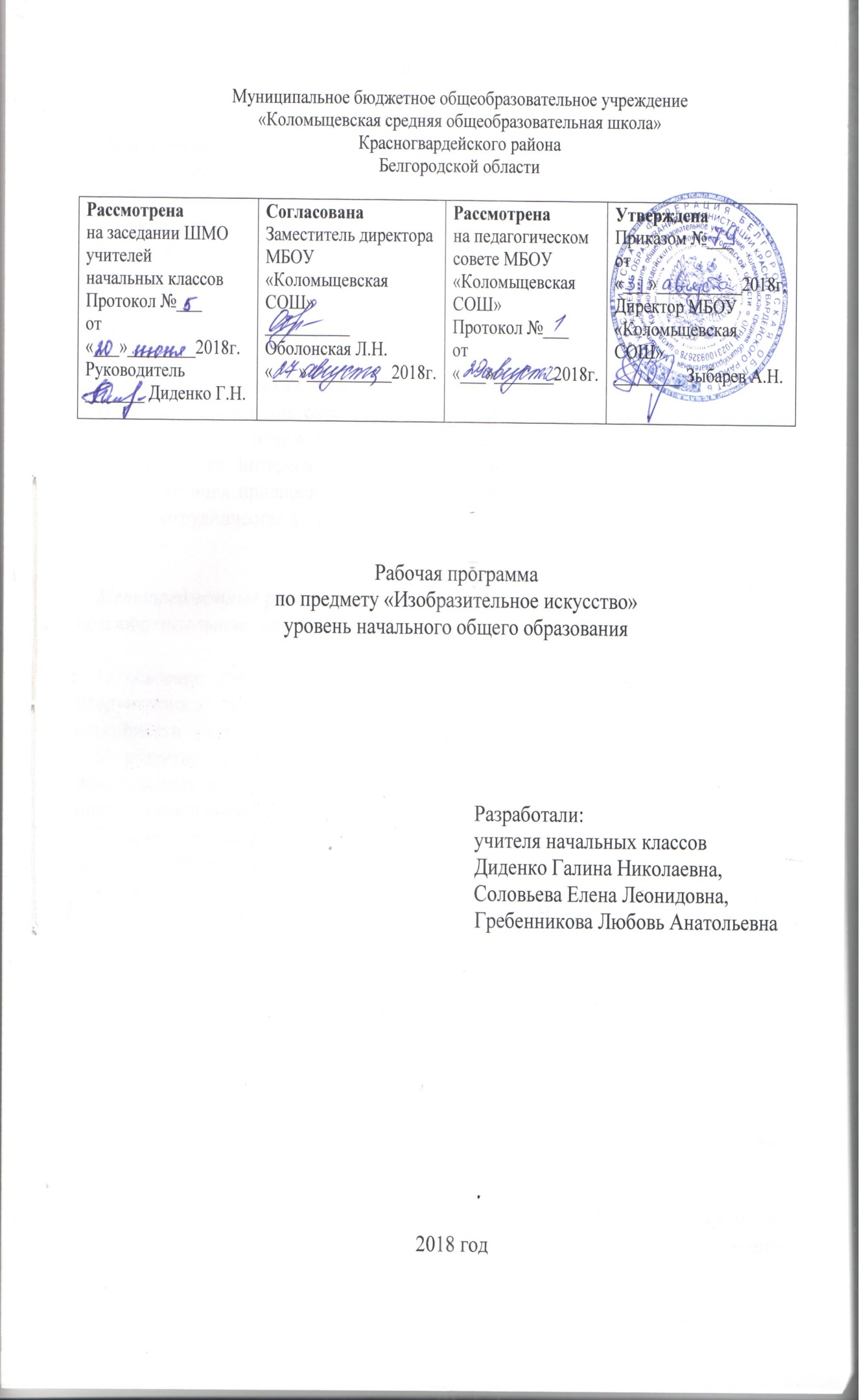 ПЛАНИРУЕМЫЕ РЕЗУЛЬТАТЫ ОСВОЕНИЯ УЧЕБНОГО ПРЕДМЕТА	Личностные результаты освоения основной образовательной программы по изобразительному искусству:формирование понятия и представления о национальной культуре, о вкладе своего народа в культурное и художественное наследие мира;формирование интереса и уважительного отношения к культурам разных народов, иному мнению, истории и культуре других народов; развитие творческого потенциала ребенка, активизация воображения и фантазии; развитие этических чувств и эстетических потребностей, эмоционально-чувственного восприятия окружающего мира природы и произведений искусства; пробуждение и обогащение чувств ребенка, сенсорных способностей детей;воспитание интереса детей к самостоятельной творческой деятельности; развитие желания привносить в окружающую действительность красоту; развитие навыков сотрудничества в художественной деятельности. 	Метапредметные результаты освоения основной образовательной программы по изобразительному искусству: освоение способов решения проблем поискового характера; развитие продуктивного проектного мышления, творческого потенциала личности, способности оригинально мыслить и самостоятельно решать творческие задачи; развитие визуально-образного мышления, способности откликаться на происходящее в мире, в ближайшем окружении, формирование представлений о цикличности и ритме в жизни и в природе;развитие сознательного подхода к восприятию эстетического в действительности и искусстве, а также к собственной творческой деятельности;активное использование речевых, музыкальных, знаково-символических средств, информационных и коммуникационных технологий в решении творческих коммуникативных и познавательных задач, саморазвитие и самовыражение; накапливать знания и представления о разных видах искусства и их взаимосвязи;формирование способности сравнивать, анализировать, обобщать и переносить информацию с одного вида художественной деятельности на другой (с одного искусства на другое); формировать умение накапливать знания и развивать представления об искусстве и его истории; воспитание умения и готовности слушать собеседника и вести диалог; развитие пространственного восприятия мира; формирование понятия о природном пространстве и среде разных народов; развитие интереса к искусству разных стран и народов; понимание связи народного искусства с окружающей природой, климатом, ландшафтом, традициями и особенностями региона; представления об освоении человеком пространства Земли;освоение выразительных особенностей языка разных искусств; развитие интереса к различным видам искусства; формирование у детей целостного, гармоничного восприятия мира, воспитание эмоциональной отзывчивости и культуры восприятия произведений профессионального и народного искусства; воспитание нравственных и эстетических чувств; любви к народной природе, своему народу, к многонациональной культуре;формирование первых представлений о пространстве как о среде (все существует, живет и развивается в определенной среде), о связи каждого предмета (слова, звука) с тем окружением, в котором он находится.	Предметные результаты освоения основной образовательной программы начального общего образования по изобразительному искусству должны отражать:формирование устойчивого интереса к изобразительному творчеству; способность воспринимать, понимать, переживать и ценить произведения изобразительного и других видов искусства;индивидуальное чувство формы и цвета в изобразительном искусстве, сознательное использование цвета и формы в творческих работах;развитость коммуникативного и художественно-образного мышления детей в условиях полихудожественного воспитания;проявление эмоциональной отзывчивости, развитие фантазии и воображения детей; использование в собственных творческих работах цветовых фантазий, форм, объемов, ритмов, композиционных решений и образов;сформированность представлений о видах пластических искусств, об их специфике; овладение выразительными особенностями языка пластических искусств (живописи, графики, декоративно-прикладного искусства, архитектуры и дизайна); умение воспринимать изобразительное искусство и выражать свое отношение к художественному произведению; использование изобразительных, поэтических и музыкальных образов при создании театрализованных композиций, художественных событий, импровизации по мотивам разных видов искусства;нравственные, эстетические, этические, общечеловеческие, культурологические, духовные аспекты воспитания на уроках изобразительного искусства.СОДЕРЖАНИЕ УЧЕБНОГО ПРЕДМЕТА1 классI. Развитие дифференцированного зрения: перевод наблюдаемого в художественную форму1.1. Изучение окружающего предметного мира и мира природы (связь изобразительного искусства с природой).1.2. Формирование представлений учащихся о происхождение искусства.Наскальная живопись, рисунки древних людей. Чем и как рисовали люди.Инструменты и художественные материалы современного художника. 1.3. Развитие наблюдательности, формирование умения передавать в цвете свое впечатление от увиденного в природе и окружающей действительности. 1.4. Освоение всей поверхности листа и ее гармоничное заполнение. Первые представления о композиции.1.5.  Развитие представлений об основных направлениях: «вертикально», «горизонтально», «наклонно». Передача в рисунке наблюдаемого в действительности.1.6.  Развитие интереса к разнообразию цвета, форм и настроений в природе и окружающей действительности. Изображение предметов в открытом пространстве.1.7. Развитие понятия зрительной глубины и ее передача в рисунке: выделение первого плана, главного элемента в композиции. 1.8.  Развитие наблюдательности за изменениями в природе и окружающей жизни. Развитие представлений о пространстве в искусстве.1.9. Получение нового цвета путем смешения двух красок, выполнение плавных переходов одного цвета в другой. Наблюдение: как с помощью белой краски можно изменить цвет. 1.10. Развитие интереса к объектам животного мира природы. Наблюдение за красотой и выразительностью движений животных, птиц, рыб.1.11. Формирование представлений о рельефе. Лепка рельефа: развитие представлений о «ближе-ниже», «дальше-выше». Загораживание предметов в рисунке с сохранением их взаимного расположения: рядом, над, под.1.12. Развитие индивидуального чувства формы. 1.13. Передача движения в объеме, знакомство с понятием динамики. Формирование представлений о соразмерности изображаемых объектов. 1.14. Стилизация природных форм в декоративные. Освоение техники бумажной пластики.1.15. Изображение по представлению с помощью разнообразных линий. По характеру начертания. Передача ощущения нереального сказочного пространства: предметы, люди в пространстве. 1.16. Конкретное, единичное в пространстве природы и жизни.1.17. Навыки работы гуашевыми красками. Развитие представлений о цвете в декоративном искусстве: цвет и краски. Цвет и форма в искусстве. Цвет и настроение.II. Развитие фантазии и воображения Преобразование наблюдаемого в жизни в творческий продукт. Развитие эстетических чувств ребенка, интереса к разнообразию цвета, форм, звуков, жестов, движений, запахов. Интонации в природе, искусстве и жизни и их отображение в творческих работах.2.1. Развитие ассоциативного мышления и освоение техники работы кистью и палочкой, «кляксографии». 2.2. Развитие представлений о контрастных и нюансных (сближенные) цветовых отношений. Передача сюжета в работе. Развитие умения порождать свой сюжет.2.3. Развитие ассоциативных форм мышления. Звуки окружающего мира. Передача настроения, впечатления от услышанного в цвето-музыкальных композициях. 2.4. Изображение движения. 2.5. Развитие интереса и внимания к цвету в живописи, звукам в музыке, словам в стихах, ритму, интонации. Развитие наблюдательности, умение видеть необычное в обычном.2.6. Связь между звуками в музыкальном произведении, словами в стихотворении и в прозе. Различение звуков природы и окружающего мира. Прогулки в лес, в парк, по городу, зоопарку.2.7. Скульптура как вид изобразительного искусства. Пластические мотивы в объемной форме.2.8. Работа с крупными формами. Конструирование замкнутого пространства. Создание глубинно-пространственной композиции, в том числе, по мотивам литературных произведений. 2.9. Творческая деятельность по оформлению помещения (интерьера).2.10. Форма и украшение в народном искусстве.2.11. Контраст и нюанс в цвете и форме, в словах, звуках музыки, настроении.III. Художественно-образное восприятие изобразительного искусства — музейная педагогика3.1. Изобразительное искусство в среде других искусств. Связь изобразительного искусства с действительностью. 3.2. Материалы и инструменты художника (холст, кисти, краски, карандаш, бумага, камень, металл, глина). 3.3. Представление о картине, рисунке, скульптуре, декоративной композиции, произведениях декоративно-прикладного искусства. Их эстетические особенности. 3.4. Наблюдение за изменениями цвета и настроения в природе, многообразие цветовых оттенков осенних листьев. Экскурсия в парк или лес.3.5. Представление работы художника-скульптора и о скульптуре. Скульптура в музее и вокруг нас. Образы людей и животных в скульптуре. Выразительность формы и силуэта в скульптуре.3.6. Знакомство с крупнейшими музеями России. Государственная Третьяковская галерея. Государственный Эрмитаж. Музей под открытым небом.2 классI. Развитие дифференцированного зрения: перевод наблюдаемого в художественную форму 1.1. Развитие способности наблюдать за природой: форма, фактура (поверхность), цвет, динамика, настроение.1.2. Выбор художником образов, красок, средств выражения замысла, полученных от наблюдений за изменениями цвета, пространства и формы в природе, музыки в ин терьере в зависимости от освещения. Выражение чувств художника в художественном произведении через цвет и форму. 1.3. Зависимость выбираемой цветовой гаммы от содержания темы.1.4. Освоение изобразительной плоскости. Представление о соразмерности изображаемых объектов в композиции. Пропорции изображаемых предметов: размер, форма, материал, фактура, рефлекс. Композиционный центр, предметная плоскость. Изображение с натуры.1.5. Замкнутое пространство: цвет в пространстве комнаты и природе; возможность выражения в цвете настроения, звука, слова; цвет в пространстве природы и жизни.1.6. Изучение явлений наглядной перспективы; размещение предметов в открытом пространстве природы.1.7. Выражение в живописи различных чувств и настроений через цвет.1.8. Архитектура в открытом природном пространстве. Линия горизонта, первый и второй планы.1.9. Освоение окружающего пространства как среды, в котором все предметы существуют в тесной взаимосвязи. Человек в архитектурной среде.1.10. Красота и необычное в природе. Своеобразие и красота городского и сельского пейзажа. 1.11. Освоение пространства предметной среды в архитектуре (замкнутое пространство). 1.12. Архитектурный проект. Знакомство с различными композиционными решениями объемно-пространственной композиции. Использование оригинальных конструктивных форм. 1.13. Равновесие в композиции. Объемно-пространственная композиция.1.14. Связь образов народной игрушки с темами и характером народных сказок. Авторская мягкая игрушка. Персонажи кукольных спектаклей. С. Образцов и его кукольный театр в Москве.1.15. Выразительные средства декоративно-прикладного искусства. Декоративная композиция.1.16. Симметрия в декоративно-прикладном искусстве. 1.17. Форма предмета и его назначение в декоративно-прикладном искусстве. II. Развитие фантазии и воображения Развитие у детей желания проявить себя в каком-либо виде творчества. Общее и различие в разных видах искусства (поэтическое слово, живопись, музыка). Выразительные средства разных видов искусства (звуки, ритм в музыке; слово, ритм в поэзии, линия, пятно ритм в живописи).2.1. Работа с литературными произведениями. Создание композиций по описанию литературных произведений. Сочинение — условие развития фантазии и воображения.2.2. Былины о происхождении дождя, грома, молнии, ветра, радуги, огня, воды, воздуха. 2.3. Выполнение композиций для передачи настроения, впечатления, полученных от чтения сказки, отрывков литературных произведений, поэзии. 2.4. Формирование представлений об объемно-пространственном изображении. Создание коллективных объемно-пространственных композиций. Передача характера героя по описанию в тексте. 2.5. Тематические композиции — передача праздничного настроения с помощью элементов декоративного украшения. Разработка всевозможных композиций в реальном пространстве класса.2.6. Выполнение самостоятельно икебаны с применением природных материалов.2.7. Выполнение коллективной объемно-пространственной композиции. 2.8. Бумажная пластика. Художественное конструирование несложных форм предметов. 2.9. Стилизация и обобщение. Передача музыкальных, песенных, литературно-сказочных и образно-цветовых словесных описаний в зрительные образы.2.10. Перенесение реальных предметов в условно-графическое изображение. Плоскостная или глубинно-пространственная композиция.2.11. Восприятие настроений, заложенных в музыкальных и литературных произведениях и произведениях народного искусства. Осмысление впечатлений ребенка от услышанного: в музыке, в стихе, художественном слове и народной речи. Развитие способности улавливать взаимосвязь между цветом, звуком, движением.III. Художественно-образное восприятие изобразительного искусства3.1. Искусство и человек. Развитие представлений о памятниках культуры: Исаакиевский Собор в Санкт-Петербурге, Собор Василия Блаженного в Москве. Художественные музеи как места хранения произведений искусства.3.2. Формирование представлений о работе над композицией и созданием колорита. Высказывание своих рассуждений о работе, о выразительных средствах и содержании картины.3.3. Мир природы: разнообразие цвета и формы (цветы, насекомые, птицы). Отображение мира природы в искусстве. 3.4. Писатель-художник-книга. Декоративное оформление книги (обложка, страница, буквица). Выбор текста для иллюстрирования. 3.5. Выразительность народной глиняной и деревянной игрушки разных регионов России. 3.6. Связь и родство изобразительного искусства с другими искусствами: музыкой, театром, литературой, танцем.3 классI. Развитие дифференцированного зрения: перенос наблюдаемого в художественную форму 1.1. Освоение человеком природного пространства (среды). Знакомство с разнообразием, красотой и своеобразием природы. 1.2. Форма, ритм, цвет, композиция, динамика, пространство. Величие природы языком изобразительного искусства. Природа в разных жанрах изобразительного искусства.1.3. Разнообразие природных объектов в творчестве художника: воздушное пространство; водное пространство; земная поверхность; подземный мир (горы, долины, русла рек, озера, моря, поля, леса, создают в природе свой особый рисунок). 1.4. Ритм и орнамент в природной среде и в искусстве и др. Каждый предмет имеет свое строение (конструкцию). Рассмотри деревья. Рисунок земной поверхности показан на карте или глобусе (суша, возвышенности, моря, реки, океаны и другие).1.5. Композиционное размещение предметов на листе при рисовании с натуры, сознательный выбор формата листа.1.6. Перспектива как способ передачи пространства на картине с помощью планов. Воздушная перспектива.1.7. Образы, построенные на контрасте формы, цвета, размера. Глухие и звонкие цвета. Главные и дополнительные цвета.1.8. Изображение с натуры предметов конструктивной формы. Натюрморт тематический.1.9. Передача движения. Работа с натуры и по наблюдению: краткие зарисовки (наброски и портрет по наблюдению). 1.10. Передача объема в живописи и графике.1.11. Понятие стилизации. Использование приема стилизации в создании предметов объемной формы: на примере насекомого, выделяя характерные особенности, создать летающий объект.1.12. Контраст и нюанс в скульптуре (формы, размер, динамика, настроение, характер, фактура, материал).1.13. Передача динамики в объемном изображении — лепка по памяти фигуры человека в движении. 1.14. Лепка объемно-пространственной композиции из одноцветного пластилина или глины с помощью каркаса из проволоки и палочек.1.15. Создание эскизов архитектурных сооружений с использованием материалов природных форм. Техника рельефа. 1.16. Равновесие в изображении и выразительность формы в декоративном искусстве, обобщенность, силуэт.1.17. Выявление декоративной формы: растительные мотивы искусства. Кораллы — одно из чудес подводного мира: бурые, зеленые, желтые, малиновые, голубые.1.18. Рождение художественной формы по мотивам природных наблюдений. «Одежда жителей цветочного города» «Лесные феи».II. Развитие фантазии и воображения2.1. Раскрытие взаимосвязи элементов в композиции (музыкальной, предметной, декоративной. Цветовое богатство оттенков в живописи. Отображение природы в музыке и поэзии.2.2. Порождение замысла на основе предложенной темы. Поиск индивидуальной манеры изображения. Смысловая зависимость между форматом и материалом.2.3. Самостоятельно решать поставленную творческую задачу в разных формах и видах изобразительного искусства (на плоскости, в объеме). Разнообразие художественно-выразительного языка различных искусств. Заполнение пространства листа.2.4. Взаимосвязь содержания художественного произведения и иллюстрации. Связь урока с внеклассным чтением.2.5. Взаимосвязь содержания литературного произведения с иллюстрацией и шрифтом. Роль и значение буквицы в сказочных и былинных произведениях. 2.6. Художник в театре. Заочная экскурсия в театр. Знакомство с необходимыми атрибутами сцены, оформлением костюмов героев, цветовое и световое оформление спектакля.2.7. Изменение пространственной среды в зависимости от ситуации (содержание, звуковое оформление). Создание необычного сказочного игрового пространства (эскиза): решения уголка в классе, на сцене для проведения художественного события. Разнообразие форм в архитектуре. Путешествие «исторические походы» в прошлое и будущее, например: в среду, в которой жил писатель-сказочник (время, архитектура, страна, декоративное искусство, одежда). 2.8. Передача настроения в форме. Украшение формы декоративными элементами.2.9. Знакомство с народными художественными промыслами России в области игрушки, их связью с природой и особенностями растительного и животного мира. Отображение природных мотивов в орнаменте и элементах декоративного украшения игрушек. 2.10. Освоение разнообразия форм в архитектуре. Понимание влияния исторического времени и условий жизни художника (архитектора, дизайнера) на его произведения. Цвет и форма в знаковом изображении. Осваивание особенностей работы на небольших форматах.2.11. Разнообразие художественно-выразительного языка в декоративно-прикладном искусстве. Декоративные украшения как важный элемент народного и современного костюма: украшения, броши, бусы, подвески.III. Восприятие искусства (музейная педагогика)1. Выразительные средства изобразительного искусства (живопись, графика, скульптура, архитектура, декоративно-прикладное искусство): форма, объем, цвет, ритм, композиция, мелодика, конструкция.2. Применение музыкального и литературного материала для углубления и развития образно-эстетических представлений учащихся во время практической деятельности и восприятия произведений искусства.3. Художественная форма произведения изобразительного искусства (общая конструкция произведения: формат, композиция, ритм, динамика, колорит, сюжет). Выражение художником своего отношения к изображаемому. Художники: Э. Мане, О. Ренуар, Э. Дега, К. Моне, А. Сислей, Чарушин.4. Жанры изобразительного искусства: пейзаж, портрет, анималистический, исторический, бытовой, натюрморт, мифологический. Русский музей, Эрмитаж (Санкт-Петербург); Музей изобразительного искусства им. А.С. Пушкина (Москва); местный музей.5. Красота и своеобразие произведений народного декоративно-прикладного искусства. Символика в народном прикладном искусстве. Юмор в народном искусстве. Функциональность произведений народного искусства.6. Красота архитектурных сооружений. Уникальность памятников архитектуры. Связь архитектуры с природой. История возникновения и развития архитектурных ансамблей и жизнь его обитателей.4 классI. Развитие дифференцированного зрения: перенос наблюдаемого в художественную формуХудожник — творец и природа. Искусство в окружающей предметно-пространственной среде. Развитие пространственного ощущения мира (многомерность историческая, культурная, национальная, географическая): архитектура, быт, народное искусство. 1.1. Первоосновой для создания художником произведения искусства выступают впечатления от природы, которая покоряет многообразием состояний, форм, цветов, звуков, ароматов, ритмов, игрой света и тени. Развитие представления о пространстве окружающего мира. Природное пространство разных народов: Север (снежные просторы, океан), Восток (пустыни, пески, сады), Закавказье (горы, леса, озера), средняя полоса России (равнины, реки, поля, леса) и др. 1.2. Развивать представление об особенностях окружающей природной среды и их влиянии на представления каждого народа об устройстве мира — мироздании: красоте, добре, чести и справедливости. Формировать представление о красоте и величии природы в большом и малом. Связь былин, сказаний, сказок песен, танцев с природным окружением.1.3. Освоение разными народами природного пространства. Зависимость архитектуры, одежды, утвари от климатических условий. Развитие понимания того, что каждый народ живет в своем природном пространстве, которые отличаются разнообразием природных ландшафтов (рельеф местности), климатом, флорой и фауной. 1.4. Организация и проведение работ по памяти или по наблюдению на темы по выбору, развитие представлений о композиции на основе кругового распределения фигур в пространстве. Использование в работе способов, приемов, средств художественной выразительности: композиция, манера письма, колорит, ритм, формат, сюжет.1.5. Содержание и художественный образ в произведениях разных художников в разных видах искусства (изобразительное искусство, архитектура, декоративно-прикладное искусство, литература и музыка) помогают понять, как каждый народ воспринимают природу и выстраивают с ней отношения. Народная архитектура в природной среде.1.6. Пространственные отношения между предметами в открытом пространстве с учетом единой точки зрения и воздушной перспективы. Формирование понятия об ахроматической и хроматической гамме. 1.7. Сюжетно-смысловая компоновка фигур с учетом организации плоскости рисунка как единого образа. Передача индивидуальной характеристики персонажей через их внешние сюжетно-смысловые атрибуты. Развитие стремления самостоятельно решать творческие задачи в работе над произведением.1.8. Знакомство с пропорциями тела человека. Передача характерных особенностей модели (формы головы, частей лица, прически, одежды, фактуры и окраски) графическими средствами (наброски, зарисовки, на передачу характерной формы и характера человека) Изображение человека по наблюдению. 1.9. Рисование с натуры одного предмета (домашней утвари разных народностей) в разной цветовой гамме: передача окраски предметов хроматическими цветами; передача окраски предметов с помощью тональных отношений (черно-белое изображение). Передача на плоскости в объеме характерных особенностей предмета, его пропорций, конструкции, масштаба деталей, выразительности формы.1.10. Знакомство с песенным фольклором, сказками и былинами разных народов. Описание в сказках характеров героев, природного и бытового пространства.1.11. Коллективные исследования материалов народной архитектуры, условий жизни, занятий, народного творчества разных народов (казахи, горцы, китайцы, русские, др.). Общие и отличительные черты одного народа от другого, в чем это проявляется и причины этого отличия. 1.12. Знакомство с народными праздниками. Оформление и разыгрывание народных праздников, обрядов, соответствующих временам года и сезонным работам. Лепка из глины или пластилина, коллективная многофигурная композиция: «Праздник в деревне, ауле», «Праздник дракона» и др. Лепка человека в национальном костюме, за определенным видом деятельности.1.13. Пропорции человека. Лепка в глине или пластилине. Связь одежды с регионом и климатическими условиями.1.14. Литературно-сказочные сюжеты в изобразительном творчестве. Создание объемно-пространственной композиции по мотивам народной архитектуры в природной среде по описанию в народной сказке.1.15. Декоративное украшение и убранство народной архитектуры (изба, хата, хижина, сакля, юрта, и др.). Узорная резьба наличников, причелин, крыльца и ворот избы. Формирование представлений о том, как по украшению дома можно судить о его хозяине. 1.16. Симметрия и асимметрия в природе и декоративно-прикладном искусстве. Передача на плоскости и в объеме характерных особенностей предмета с учетом его пропорций и конструкции, масштаба деталей, выразительности изображений. Отображение флоры и фауны своего региона в орнаменте каждого народа.1.17. Изображение замкнутого пространства. Представление о трехмерном пространстве помещения и его изображение на плоскости (три измерения: длина, высота, глубина (ширина). Формирование представлений о внутреннем убранстве народного жилища, в котором отразились представления народа об устройстве мира (мироздании) и красоте. Предметы интерьера (домашняя утварь, мебель и другие) их форма, украшения, материал, из которого они изготовлены, могут многое поведать о жизни народа, об окружающей природе (растительном и животном мире).II. Развитие фантазии и воображения Введение учащихся в мир фантазии, воображаемое пространство разных народов. Освоение сюжетного разнообразия сказок; отражение в сказке жизни народа, особенностей трудовой деятельности; характера флоры и фауны окружающей природы.2.1. Самостоятельное вычленение творческой задачи. Родной язык, звучащее слово. Раскрытие понятия об устном народном творчестве и литературной сказке. Связь уроков изобразительного искусства с историей нашей Родины. 2.2. Творческие работы на обозначенные исторические темы, созвучные с предметами истории, литературы, внеклассного чтения.2.3. Выражение исторического времени в литературе, поэзии, театре через отражение среды.2.4. Формирование представления о композиции без конкретного изображения (абстрактная композиция). Передача в композиции настроения, динамики, колорита, исторического времени. 2.5. «Путешествия на машине времени» (перемещение в другие миры, эпохи прошлого и будущего, космические путешествия, в том числе музыкальные). Лепка по подсказке с соблюдением основной технологии и раскраска. Развивать умение быстро переключаться с одного вида деятельности на другой.2.6. Изучение особенностей формы народных игрушек, взаимодействие материала, пластики, характера, украшения в народной игрушке. Отображение характера традиционной игрушки в современной декоративно-прикладной игрушке. 2.7. Проведение исследовательских работ по выявлению существовавших ранее промыслов и ремесел в близлежащих областях и населенных пунктах. Особенности традиционного декоративно-прикладного искусства у разных народов. Происхождение народного искусства, его изначальная прикладная функция. Зависимость народного искусства от особенностей местности, климата, культурных традиций, национальных особенностей. 2.8. Символика народного орнамента, узоры народного орнамента. Как через орнамент можно рассказать о жизни людей, которые его создали: как они представляли себе мир вокруг, в каких природных условиях жили и чем занимались.2.9. Форма изделий определялась их прикладной функцией. У каждого промысла была своя, только ему присущая технология изготовления вещи. Поэтому каждый народный промысел самобытен. Народные промыслы — часть декоративно-прикладного искусства. Художник-прикладник создает вещи для жизни — красивые (декоративные) и удобные (то есть имеющие практическое прикладное значение).2.10. Подготовка одного большого художественного события на темы сказок или такие темы, как: «Жизнь на Земле через 1000 лет», «Космическая музыка».2.11. Народные промыслы в области художественной росписи. Отображение в декоре элементов окружающей природы.III. Художественно-образное восприятие произведений изобразительного искусства3.1. Композиция и сюжет в изобразительном и декоративно-прикладном искусстве: живопись, графика, роспись (ритм, динамика цветовая гармония, смысловой композиционный центр). 3.2. Народные художественные промыслы в области игрушки (дымковская, филимоновская, богородская, семеновская), росписи (Жостово, Городец, Хохлома).Работая над игрушкой, мастера создают разные образы. Проведение исследований на темы: какие народные игрушки изготавливались там, где вы живете. Какие природные материалы мастера использовали в их изготовлении? Украшались ли игрушки росписью? Продолжаются ли сегодня традиции народного промысла?3.3. Особенности и своеобразие формы народной архитектуры, ее зависимость от климатических и природных условий региона. Народная архитектура: форма, декоративное украшение.3.4. Легенды и мифы в изобразительном искусстве. Сюжетный и мифологический жанры. Сакральное искусство разных народов. Нравственный смысл народного искусства.3.5.Анималистический жанр. Передача повадок и характера животных в произведениях живописи, графики и скульптуры, росписи, декоративно-прикладном искусстве. Отражение в них формы, характера движений, динамики, смыслового содержания. 3.6. Изображения человека в разных видах изобразительного искусства: живописи, графике, скульптуре, декоративно-прикладном искусстве (Фаворский, Кустодиев, Репин, Коненков, Суриков, Васнецов, Нестеров и др.). Своеобразие формы, пластики, динамики, характера и манеры изображения каждого художника.ТЕМАТИЧЕСКОЕ ПЛАНИРОВАНИЕ С ОПИСАНИЕМ ОСНОВНЫХ ВИДОВ УЧЕБНОЙ ДЕЯТЕЛЬНОСТИ 1 класс (33 часа)2 класс (34 часа)3 класс (34 часа)
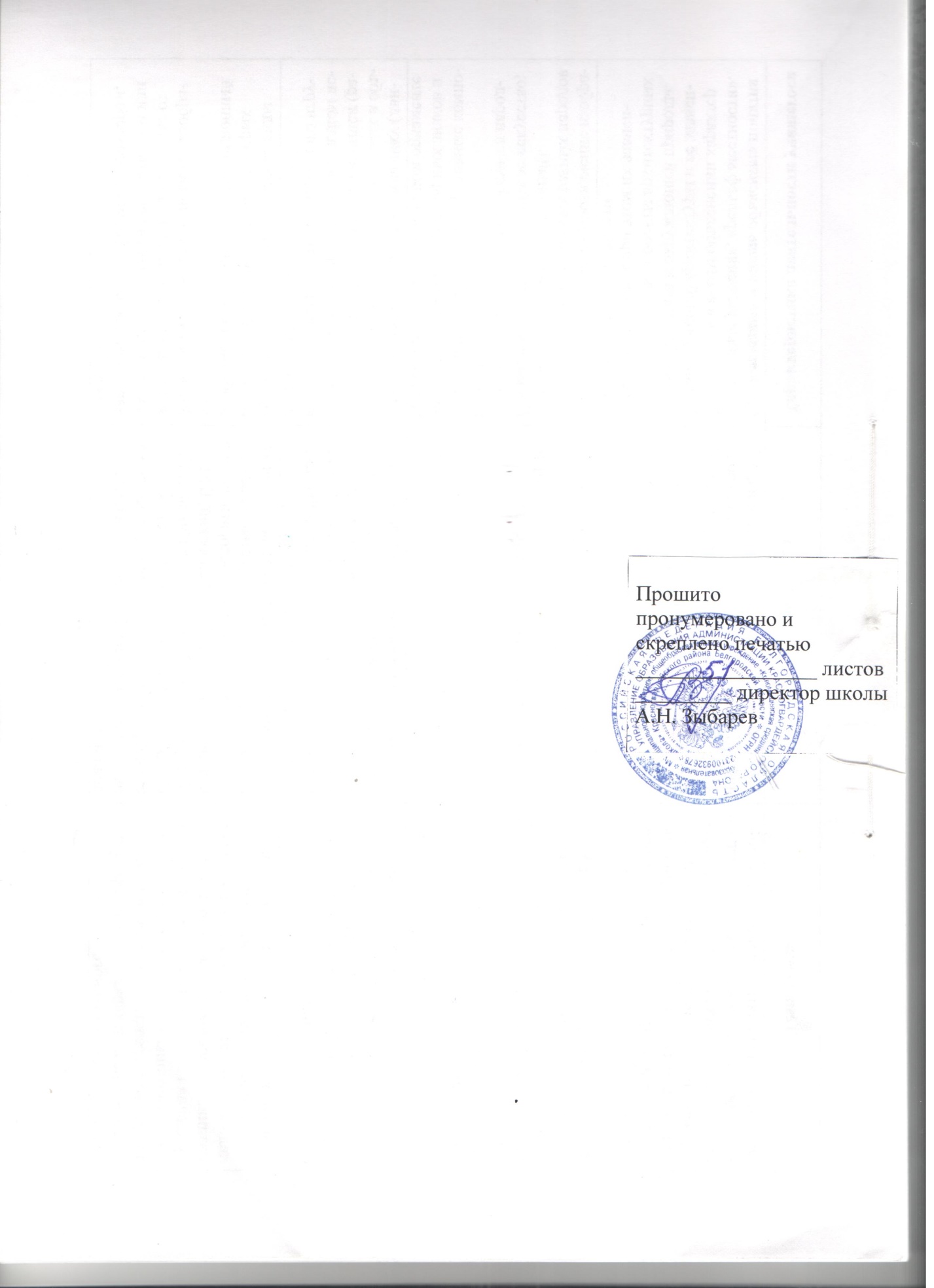 Содержание курсаТематическое планированиеХарактеристика деятельности учащегосяРазвитие дифференцированного зрения: перенос наблюдаемого в художественную форму(изобразительное искусство и окружающий мир) (16 часов)Развитие дифференцированного зрения: перенос наблюдаемого в художественную форму(изобразительное искусство и окружающий мир) (16 часов)Развитие дифференцированного зрения: перенос наблюдаемого в художественную форму(изобразительное искусство и окружающий мир) (16 часов)1. Изучение окружающего предметного мира и мира природы (связь изобразительного искусства с природой)Художник-живописец. Освоение техники работы кистью и красками. Выполнение работ по материалам наблюдений за природой. Примерные темы: «Шум ветра», «Ночью была гроза», «Дождевые тучи», «Грибной дождь: кто под листиком спрятался», 
«Закатилось красно солнышко», «За лесами, за горами», «Вот они какие — сосульки», «Капелька стучит в окно», «Осенние листочки», «Летнее солнышко»Работа на плоскости
Изучать окружающий предметный мир и мир природы, наблюдать за природными явлениями.
Различать характер и эмоциональные состояния в природе и искусстве, возникающие в результате восприятия художественного образа (связь изобразительного искусства с природой).
Создавать цветовые композиции на передачу характера светоносных стихий в природе (грозы, огня, дождя, северного сияния, радуги, цветущего луга). Овладевать приёмами работы красками и кистью2. Формирование представлений о происхождении искусства.
Наскальная живопись, рисунки древних людей. Чем и как рисовали люди.
Инструменты и художественные материалы современного художникаНаскальная живопись древних людей. Примерные темы: «Кто рисует на скалах», «Кто нарисовал узоры на окне», «Кто художнику помогает», «Мёд и пчёлы», «Почему камни такие красивые»Представлять, откуда и когда появилось искусство. Изучать природные объекты (камни, листья, ракушки, кору деревьев и др.).
Использовать в работе тонированную бумагу; работать, подражая неведомому художнику.Выбирать материал и инструменты для изображения3. Развитие умения наблюдать за изменениями в природе, формирование умения передавать в цвете своё впечатление от увиденного в природе 
и окружающей действительностиЗнакомство с палитрой. Создание своих цветов и оттенков. Примерные темы: «Звуки мира и тишина», «Сумерки», «Листопад», «Моя осень», «Яркий снег, хрустящий лёд», «Весна, снеговик загрустил», «Радуга», «День птиц», «Весна»Развивать способность наблюдать и замечать разнообразие цвета и формы в природе.
Передавать в цвете своё настроение, впечатление от увиденного в природе, в окружающей действительности. Изображать по памяти и представлению4. Освоение всей поверхности листа и её гармоничное заполнение. Первые представления о композицииИзобразительная плоскость. Примерные темы: «На дороге», «Детская площадка», «Мы гуляем в лесу», «Осенний лес», «Птицы улетают на юг»Осваивать, гармонично заполнять всю поверхность изобразительной плоскости. Рассматривать и обсуждать картины, выполненные детьми, обращать внимание на особенности работы на листе5. Развитие представлений об основных направлениях: вертикально, горизонтально, наклонно. Передача в рисунке своих наблюденийХудожник-график. Знакомство 
с разными художественными материалами (гуашью, пастелью, тушью, карандашом). Примерные темы композиций: «Поваленное дерево», «Ветер запутался в ветках», «Куда бежит дорога», «Строится новый дом», «Дождь»Передавать с помощью линии и цвета нужный объект. Представлять и передавать в рисунке направления: вертикально, горизонтально, наклонно. Размещать на рисунке предметы в разных положениях. Работать по наблюдению (выполнять упражнения на проведение различных линий графическими материалами)6. Развитие интереса к разнообразию цвета, форм и настроений в природе и окружающей действительности.
Изображение предметов в открытом пространствеРисование с натуры предметов разной формы в сравнении с другими предметами: лист сирени и лист дуба; морковь и свёкла; узор ветвей, ритм стволов («Деревья зимой»). Соотношение земли, неба; выделение главного предмета в композицииНаблюдать за окружающими предметами, деревьями, явлениями природы, настроением в природе и конструктивными особенностями природных объектов. Уметь замечать и передавать в рисунке разнообразие цвета, форм и настроений в природе и окружающей действительности (формы вещей, звуки и запахи в природе, движения людей, животных, птиц)7. Развитие понятия зрительной глубины и её передача в рисунке: выделение первого плана, главного элемента в композицииЗарисовки, этюды на передачу настроения в цвете. Примерная тема композиции: «Заколдованный зимний сад Снежной королевы»Использовать основные правила композиции: главный элемент в композиции, его выделение цветом и формой.Работать разными мягкими материалами8. Развитие умения наблюдать за изменениями в природе и окружающей жизни. Развитие представлений о пространстве в искусствеОсвоение жизненного пространства человека и животного. Примерные темы композиций: «Мышка в норке», «Бабочки радуются солнцу». Динамика в изображенииНаблюдать за животными и изображать их. Иметь представление о том, что у каждого живого существа своё жизненное пространство, уметь передавать его в рисунке.Иметь представление о набросках и зарисовках9. Получение нового цвета путём смешения двух красок, выполнение плавных переходов одного цвета в другой. Наблюдение: изменение цвета с помощью белой краскиПримерные темы композиций: «Причудливые облака в небе», «Фламинго на прогулке», «Разноцветное мороженое», «Жёлтый кот в жёлтой траве», «Зимние (весенние) каникулы»Получать сложные цвета путём смешения двух красок (жёлтый-красный, синий-жёлтый, красный-синий); составлять оттенки цвета, используя белую и чёрную краски.Передавать с помощью цвета настроение, впечатление в работе, создавать художественный образ10. Развитие интереса к объектам животного мира. Наблюдение за красотой и выразительностью движений зверей, птиц, рыбХудожник-скульптор. Освоение техники лепки (пластилин, глина). Создание своей игрушки на основе наблюдения за домашними животнымиНаблюдать за красотой и выразительностью движений зверей, птиц, рыб (экскурсии в зоопарк, просмотр фильмов, телепередач).Выполнять этюды в пластилине или глине по памяти и наблюдению. Создавать коллективные композиции из вылепленных игрушек11. Формирование представлений о рельефе. Лепка рельефа: развитие понятий «ближе — ниже», «дальше — выше». Загораживание предметов в рисунке с сохранением их взаимного расположения: рядом, над, подПредставление о рельефе. Примерные темы композиций: «Собака и кошка», «Цапля», «Птицы», «Рыбы», «Корабли в море». Лепка этюдов животных по памяти и представлению. Соотношение размеров и объёмов в композицииРабота в объёме и пространствеИзображать предметы в рельефном пространстве: ближе — ниже, дальше — выше. Передавать простейшую плановость пространства и динамику (лепка в рельефе с помощью стеки)12. Развитие индивидуального чувства формыХудожник-прикладник. Стилизация в изобразительном искусстве. Изображение по материалам наблюденийОсваивать лепку из целого куска (глина, пластилин). Передавать в объёме характерные формы игрушек по мотивам народных промыслов. Передавать в декоративной объёмной форме характерные движения животного. Проявлять интерес к окружающему предметному миру и разнообразию форм в образах народного искусства. Представлять соразмерность форм в объёме13. Передача движения в объёме, знакомство с понятием динамики. Формирование представлений о соразмерности изображаемых объектовПримерные темы композиций: «Мальчик играет с собакой», «Играющие животные», «На водопой». Использование в декоративной лепке готовых форм (каркас) — композиция «Ярмарка игрушек»Представлять и создавать несложные декоративные объёмные композиции из цветного пластилина с использованием готовых форм.Создавать коллективные композиции14. Стилизация природных форм как приём их перевода в декоративные. Освоение техники бумажной пластикиВеликий художник — природа. Изображение единичных предметов. Ажурные листья с чёткими прожилками. Листья для волшебного дереваДекоративно-прикладная деятельность Уметь наблюдать и замечать изменения в природе и окружающей жизни. Вносить свои изменения в декоративную форму. Работать с готовыми формами.Создавать коллективные работы15. Изображение по представлению с помощью линий, разнообразных по характеру начертания. Передача ощущения нереальности сказочного пространства: предметы, люди в пространствеПримерные темы композиций: «Подводное царство», «Подснежник», «Ветер по морю гуляет», «Утро золотых одуванчиков», «Баю-бай — колыбельная». Перевод реального изображения в декоративноеСоздавать свободные композиции по представлению с помощью разнообразных линий. Развивать представление о различии цвета в искусстве и окружающем предметном мире. Уметь работать графическими материалами: карандашом, фломастером и др.16. Конкретное, единичное в пространстве природы и жизниНавыки работы гуашевыми красками. Развитие представлений о цвете в декоративном искусстве: цвет и краски. Цвет и форма в искусстве. Цвет и настроениеВыполнение декоративного фриза. Примерные темы композиций: «Бабочки», «Как муравьишка домой спешил». Коллективное творчество. Примерные темы композиций: «Аквариум», «Прилёт птиц» — передача силуэта птиц и ритма летящей стаиОсвоение навыков работы гуашевыми красками. Создание фантастических композиций по представлению: «Пение стрекоз», «Лунные цветы», «Морские звуки».Освоение работы с бумагой. Аппликация на основе неожиданных цветовых отношенийИметь представление о стилизации: перевод природных форм в декоративные.
Создавать несложный орнамент из элементов, подсмотренных в природе (цветы, листья, трава, насекомые, например, жуки, и др.)Уметь работать с палитрой и гуашевыми красками.Понимать взаимодействие цвета и формы в декоративном искусстве; цвета и настроения.Создавать подарки своими руками.Уметь видеть и передавать необычное в обычномРазвитие фантазии и воображения (11 часов)Развитие фантазии и воображения (11 часов)Развитие фантазии и воображения (11 часов)1. Развитие ассоциативного мышления. Освоение техники работы кистью и палочкой, «кляксографии»Освоение техник работы «от пятна» и «по сырому». Превращение кляксы в животное. Изображение животного, образ которого создан в музыкеРабота на плоскостиУметь импровизировать в цвете, линии, объёме на основе восприятия музыки, поэтического слова, художественного движения2. Развитие представлений о контрастных и нюансных (сближенных) цветовых отношениях. Передача сюжета в работе. Развитие умения выстраивать свой сюжетСоздание картин-фантазий. Работа с литературными текстами. Примерные темы композиций: «Муравьи и бабочки», «Как цыплёнок дом искал», «Дворец царя Нептуна», «Оле Лукойе»Отображать контраст и нюанс в рисунке. Наблюдать и замечать изменения в природе в разное время года. Уметь работать кистью (разных размеров) и палочкой (толстым и острым концом)3. Развитие ассоциативных форм мышления. Звуки окружающего мира. Передача настроения, впечатления от услышанного в цвето-музыкальных композицияхМузыка и звуки природы в живописных цветовых композициях. Работа в разных техниках и разными материалами (акварель, цветные мелки, фломастеры, аппликация из цветной бумаги)Проводить линии разной толщины — вертикальные, горизонтальные, изогнутые. Создавать цветовые композиции по ассоциации с музыкой. Находить в книгах, журналах фотографии, на которых передано разное состояние природы. Уметь описать словами характер звуков, которые «живут» в этом уголке природы4. Изображение движенияПередача движения. Примерные темы композиций: «Бегущее животное, летящая птица», «Животное с детёнышем», «Песня слона», «Вороны на снегу», «Кот и мышка». Фотографирование человека или животного в движенииПередавать движение и настроение в рисунке. Создавать коллективное панно. Бумага, гуашь. Уметь работать в группе. Фиксировать внимание на объектах окружающего мира. Создавать собственные творческие работы по фотоматериалам и собственным наблюдениям5. Развитие интереса и внимания к цвету в живописи, звукам в музыке, словам в стихах, ритму, интонации. Развитие наблюдательности, умения видеть необычное в обычномПримерные темы композиций: «Дворец Снежной королевы», «Хрустальный звук», «Капель», «Журчание ручья», «Колокольный звон», «Пение синицы», «Крик вороны»Импровизировать на темы контраста и нюанса (сближенные цветовые отношения). Сравнивать контраст и нюанс в музыке и танце, слове; повседневные звуки с музыкальными (нахождение различий и сходства). Проводить самостоятельные исследования на тему «Цвет и звук»6. Связь между звуками в музыкальном произведении, словами в стихотворении и в прозе. Различение звуков природы и окружающего мира. Прогулки в лес, парк, по городу, зоопаркуИмпровизация. Выполнение цветовых этюдов на передачу характера и особенностей звуков (без конкретного изображения). Передача в цвете настроения, вызванного восприятием картины, сказки, музыки (мелодии). Выполнение быстрых графических работ по впечатлению, памяти. Примерные темы: «Как звучит мой дом, улица, город», «Кто живёт за той горой», «Шорох осенних листьев». Создание композиций по впечатлению на передачу настроения, динамики. Музыка в картине и стихахНаблюдать и передавать динамику, настроение, впечатление в цвето-музыкальных композициях (цветовые композиции без конкретного изображения). Примерные задания: бегущее животное или птицы; ветер в траве или среди деревьев; музыка ветра и дождя. Понимать связь между звуками в музыкальном произведении, словами в поэзии и в прозе. Различать звуки природы (пение птиц, шум ветра и деревьев, стук дождя, гул падающей воды, жужжание насекомых и др.) и окружающего мира (шум на улице, звуки машин, голоса людей в доме, в школе, в лесу). Работать графическими материалами: акварель, пастель7. Скульптура как вид изобразительного искусства. Пластические мотивы в объёмной формеХудожник-скульптор. Создание трёхмерного объёмного образа по мотивам собственных фантазий, объектов фото- и видеосъёмок на природеРабота в объёме и пространствеВычленять в окружающем пространстве художественно-организованные объёмные объекты. Улавливать и передавать в слове свои впечатления, полученные от восприятия скульптурных форм8. Работа с крупными формами. Конструирование замкнутого пространства




Создание глубинно-пространственной композиции, в том числе по мотивам литературных произведенийХудожник-архитектор. Проектирование окружающей среды. Макеты, этюды, конструкции из бумаги «Детская игровая площадка». Работа в группах по 3–4 человека. Использование в композиции игрушек, созданных из бумаги на основе упаковки.
Работа над интерьером и его украшением. Создание «дома» для себя или для любимой куклы. Работа в группах по 3–5 человекРаботать с крупными формами.Конструировать замкнутое пространство, используя большие готовые формы (коробки, упаковки, геометрические фигуры, изготовленные старшеклассниками или родителями). Конструировать из бумаги и создавать народные игрушки из ниток и ткани. Создавать глубинно-пространственную композицию, в том числе по мотивам литературных произведений. Использовать в работе готовые объёмные формы, цветную бумагу, гуашь. Украшать интерьер аппликацией или росписью9. Творческая деятельность по оформлению помещения (интерьера)Внутреннее архитектурное пространство и его украшение. Работа по мотивам литературных произведений (сказок): В царстве Снежной королевы», «Сказочный город», «Волшебный город Радуги»Декоративно-прикладная деятельностьСоздавать образ интерьера по описанию. Выполнять работы по созданию образа интерьера по описанию оформления помещения (класса, рекреации, сцены в школе) к празднику, для торжественных случаев, событий в классе и др.10. Форма и украшение в народном искусствеРабота с литературными сказочными произведениями. Создание композиции помещения, сада, строения в природной среде по описанию в сказкеИспользовать материал литературных образов в лепке (герои сказок, декоративные мотивы).Создавать из работ коллективные композиции11. Контраст и нюанс в цвете и форме, в словах, звуках музыки, настроенииКонтраст и нюанс в разных видах искусства. Темы творческих работ: «Первый день весны», «Новый год», «На ярмарке», «День и ночь», «Солнечно и пасмурно», «Зима — лето», «Весна — осень»Передавать контрастные и нюансные цветовые отношения в небольших композициях в технике отрывной аппликации, с помощью гуаши или акварели.
Привносить свой предмет в создаваемое пространство, не нарушая его целостностиХудожественно-образное восприятие изобразительного искусства (музейная педагогика) (6 часов)Художественно-образное восприятие изобразительного искусства (музейная педагогика) (6 часов)Художественно-образное восприятие изобразительного искусства (музейная педагогика) (6 часов)1. Изобразительное искусство среди других искусств. Связь изобразительного искусства с действительностьюИгра на основе обмена мнениями о произведениях живописи, бесед о природе (по впечатлениям от прогулок в лесу или парке; посещения музея, выставки, просмотра видеоматериалов)Иметь представления об изобразительном искусстве, о связи искусства с действительностью;высказывать свои представления и объяснять их2. Материалы и инструменты художника (холст, кисти, краски, карандаш, бумага, камень, металл, глина)Наблюдение за работой художника (в мастерской, используя фильм, описание в книге). Коллективные рассуждения о художниках и их работеУчаствовать в обсуждениях на темы: «Какие бывают художники: живописцы, скульпторы, графики», «Что и как изображает художник-живописец и художник-скульптор»3. Представление о картине, рисунке, скульптуре, декоративной композиции, произведениях декоративно-прикладного искусства. Их эстетические особенностиЖанры изобразительного искусства: пейзаж, натюрморт, портрет; бытовой и исторический жанры. Знакомство с художниками: А.М. Герасимов, Р.Р. Фальк, А.Г. Венецианов, Э. Дега, К.С. Петров-Водкин, А. Матисс, И.Э. Грабарь, Н.К. РерихОтличать материалы и инструменты художников — живописца, графика, прикладника, архитектора, скульптора.Понимать, каким образом художник изображает предметы и события4. Наблюдение за изменениями цвета и настроения в природе, многообразие цветовых оттенков осенних листьев.Экскурсия в парк или в лесХудожник-живописец. Отображение в живописи настроения, чувств автора.Развитие способности наблюдать за изменениями в природе, за цветом, настроением в природе и их отображением в картине. А.В. Лентулов, В.В. Кандинский, И.И. Левитан, Н.К. Рерих, П. Сезанн, К. Моне, Н.П. КрымовРазличать жанры изобразительного искусства и уметь их группировать, представить и объяснить. Воспринимать и эмоционально оценивать образную характеристику произведений художника. Различать средства художественной выразительности. Высказывать своё эстетическое отношение к работе. Наблюдать, воспринимать и эмоционально оценивать картину, рисунок, скульптуру, декоративные украшения изделий прикладного искусства. Выражать своё отношение и объяснять роль и значение искусства в жизни. Участвовать в беседах о красоте пейзажа в природе и искусстве; об отображении времён года в пейзажной живописи, в музыке и поэзии5. Представление о работе художника-скульптора и о скульптуре. Скульптура в музее и вокруг нас. Образы людей и животных в скульптуре. Выразительность формы и силуэта в скульптуреХудожник-скульптор. Материалы и инструменты художника-скульптора. Портрет в скульптуре. Микеланджело, В.И. Мухина, Ф.Ф. Каменский, А.М. МатвеевПроводить коллективные исследования о творчестве художников.Представлять особенности работы скульптура, архитектора, игрушечника, дизайнера. Называть и объяснять понятия: форма, силуэт, пропорции, динамика в скульптуре. Воспринимать и оценивать скульптуру в музее и в окружающей действительности6. Знакомство с крупнейшими музеями России. Государственная Третьяковская галерея. Государственный Эрмитаж. Музей под открытым небомПонятие музея. ЭкспозицияПонимать и объяснять роль и значение музея в жизни людей. Комментировать видеофильмы, книги по искусству. Выполнять зарисовки по впечатлению от экскурсий, создавать композиции по мотивам увиденногоСодержание курсаТематическое планированиеХарактеристика деятельности учащегосяРазвитие дифференцированного зрения: перенос наблюдаемого в художественную форму(изобразительное искусство и окружающий мир) (17 часов)Развитие дифференцированного зрения: перенос наблюдаемого в художественную форму(изобразительное искусство и окружающий мир) (17 часов)Развитие дифференцированного зрения: перенос наблюдаемого в художественную форму(изобразительное искусство и окружающий мир) (17 часов)1. Развитие способности наблюдать за природой: форма, фактура (поверхность), цвет, динамика, настроениеПримерные темы композиций: «Заколдованный лес», «Хозяйство Лесовичка», «Кто где спрятался», «Таинственный мир облаков (там есть города, моря, корабли, животные)», «Кто заблудился в лесу», «По дороге с облаками», «Дождик», «Кто солнышка боится, а кто к солнышку тянется». Формирование у детей интереса к разным искусствам путём наблюденияРабота на плоскости
Выполнять работы различными художественными материалами: гуашью, акварелью, карандашом, пастелью, тушью, пером, цветными мелками, с помощью аппликации.Наблюдать за разнообразием формы и цвета в природе (формы стволов и корней деревьев, снега на ветках, облаков в небе и др.).Создавать этюды, быстрые цветовые зарисовки на основе впечатлений.Создавать коллективную пополняемую коллекцию фактур2. Выбор художником образов, красок, средств воплощения замысла на основе наблюдений за изменением цвета, пространства и формы в природе и в интерьере (в зависимости от освещения). Выражение чувств художника в произведении искусства через цвет и формуЕдиничное и общее в искусстве: предмет в среде, слово в стихе, звуки в музыке. Развитие у детей желания проявить себя в каком-либо виде творчества. Выполнение цветовых и графических композиций без конкретного изображения; передача впечатления, полученного на прогулке, от прослушанного стихотворения или музыкального произведенияНаблюдать, замечать и передавать изменения цвета, пространства и формы в природе в зависимости от освещения: солнечно, пасмурно.Выражать в картине свои чувства, вызванные состоянием природы, — радость, тревогу, грусть, горе, веселье, покой.Иметь представление о художественных средствах изображения3. Зависимость цветовой гаммы от темыЗнакомство с тёплой и холодной цветовыми гаммами. Примерные темы композиций: «На оленях по снегу», «На верблюдах по пустыне»Использовать в своих работах тёплую и холодную гаммы цвета.Определять зависимость выбираемой цветовой гаммы от содержания и замысла. Работа по представлению и воображению4. Освоение изобразительной плоскости. Представление о соразмерности изображаемых объектов в композиции. Пропорции изображаемых предметов: размер, форма, материал, фактура, рефлекс. Композиционный центр, предметная плоскость. Изображение с натурыРисование с натуры двух сосудов, сходных по форме, но различных по фактуре и пропорциям. Создание осеннего натюрморта из предметов разной формы и фактуры. Заочные (видео) путешествия в музеи писателей, композиторовИзображать предметы с натуры и передавать в рисунке форму, фактуру, рефлекс. Использовать для передачи фактуры отпечатки с ткани, листьев и др. Иметь представление о цветовой гамме.Иметь представление о композиционном центре, предметной плоскости, первом и втором планах и находить их в работе5. Замкнутое пространство: цвет в пространстве комнаты и в природе; возможность выражения в цвете настроения, звука, слова; цвет в пространстве природы и жизниИнтерьер и его музыка. Изображение своей комнаты, предметы которой рассказывают об увлечениях хозяинаОсваивать и изображать в рисунке замкнутое пространство.Участвовать в беседах о художниках, о произведениях, на которых изображён интерьер6. Изучение явлений наглядной перспективы; размещение предметов в открытом пространстве природыОткрытое пространство. Рассуждения об открытом и о закрытом пространстве.Задумать путешествие и изобразить его маршрут со всеми подробностямиПередавать наглядную перспективу.Уметь размещать предметы в изображении открытого пространства. Передавать высокий и низкий горизонт, зрительное уменьшение удалённых предметов, использовать загораживание7. Выражение в живописи различных чувств и настроений через цветВ каждом пространстве свои ароматы и звуки, которые создают настроение. Изображение одного и того же пейзажа днём и вечером; общее и особенное в нихВыражать с помощью цвета различные чувства и настроения (задумчивость, восторг, волнение, ощущение волшебства, тайны), в том числе вызванные от встречи с природой, от наблюдений за природой (два состояния)8. Архитектура в открытом природном пространстве. Линия горизонта, первый и второй планыОсвоение человеком пространства земли. Зависимость архитектуры от климата и ландшафта. Тема композиции: «Дом и окружающий его мир природы»Представлять и объяснять, почему у каждого народа своё природное пространство и своя архитектура: изба, хата, юрта, яранга и др.Участвовать в беседах, исследованиях.Находить в Интернете пейзажи, характерные для разных стран, и образцы народной архитектуры.Создавать свою коллекцию изображений и фотографий народной архитектуры9. Освоение окружающего пространства как среды, в которой все предметы существуют в тесной взаимосвязи. Человек в архитектурной средеХудожник-архитектор проектирует внешнюю и внутреннюю форму здания, создаёт проект на бумаге. Предмет и человек в среде, в архитектуре, в пространстве. Создание композиций на темы: «Игры на полу», «Я собираюсь в школу»Создавать этюды, зарисовки, композиции по теме.Изображать по представлению и по наблюдению человека в движении кистью от пятна без предварительного прорисовывания.Создавать композиции с изображением человека10. Красота и необычное в природе. Своеобразие и красота городского и сельского пейзажаИзображение по памяти и наблюдению. Примерные темы композиций: «Ветер», «Ветреный день», «Дождь», «После дождя», «В яркий солнечный день», «Вот это мороз!», «Природа насторожилась перед грозой», «Прозрачный воздух ранней весной», «Грусть и покой поздней осенью» (цвет неба, радуги, травы, земли, цветов, воздуха)Отображать в рисунке и живописной работе свои наблюдения за состоянием и настроением в природе.Использовать в работе разнообразные художественные материалы (графика, живопись, аппликация).Передавать в рисунке планы, композиционный центр, динамику, контраст и нюанс цвета и формы.Осваивать возможности компьютерной графики (линия, пятно, композиция)11. Освоение предметной среды в архитектуре (замкнутое пространство)Предмет и герой. Комната и её художественное решение. Интерьер для сказочного героя (на основе коробки): «Комната Мальвины», «Карабас-Барабас у камина», «Дом, где живёт черепаха Тортилла»Работа в объёме и пространствеНаблюдать и осваивать окружающее пространство как среду, в которой все предметы существуют в тесной взаимосвязи.Использовать готовые геометрические формы (коробки, упаковки) для создания интерьера комнаты12. Архитектурный проект. Знакомство с различными конструктивными решениями объёмно-пространственной композиции. Использование оригинальных конструктивных формСоздание объёмно-пространственной композиции с помощью цветного пластилина. Проект детской площадкиИметь представление об архитектурном проекте. Создавать свой архитектурный проект.Иметь представление о связи архитектурных элементов. Передавать в работе соответствие формы проекта его содержанию.Создавать свой проект детской площадки в природном ландшафте13. Равновесие в композиции.Объёмно-пространственная композицияКоллективная композиция в технике бумажной пластики с использованием готовых форм: упаковок, коробок, природного материала. Примерные темы композиций: «Наша улица», «Деревенька»Замечать и передавать своеобразие 
и красоту городского и сельского пейзажа.Работать на принципах сотворчества в коллективной деятельности.Использовать цветную бумагу, готовые геометрические формы (упаковки, коробки), пластмассовые бутылки, бумажную пластику14. Связь образов народной игрушки с темами и персонажами народных сказок.Авторская мягкая игрушка. Персонажи кукольных спектаклей. С.В. Образцов и его кукольный театр в МосквеРабота с литературными текстами (сказками). Создание композиции по мотивам сказки С.Т. Аксакова «Аленький цветочек» (сюжет по выбору).Организация и проведение групповых исследований на тему «Народные художники»Находить и объяснять связь образов народной игрушки с темами и персонажами сказок.Использовать выразительные средства декоративно-прикладного искусства.
Создавать композиции (лепка из пластилина).Украшать вылепленных героев разнообразными декоративными элементами; использовать для украшения разные материалы: бусинки, стеклярус, пуговицы и др.Уметь проводить коллективные исследования15. Декоративная композиция. Выразительные средства декоративно-прикладного искусстваСтилизация форм и цвета в декоративной композиции. Примерные темы композиций: «Заколдованный лес», «Самое красивое в лесу, в поле, в небе, озере, море, горах». Декоративная роспись. ГуашьДекоративно-прикладная деятельность
Использовать в работе различные композиционные решения (вертикальный, горизонтальный формат).
Понимать и применять в работе равновесие в композиции, контраст крупных и мелких форм в объёме. Овладевать основами декоративной композиции.Использовать в работе природный материал (трава, цветы). Цветная бумага, аппликация16. Симметрия в декоративно-прикладном искусствеВыполнение симметричных изделий путём складывания бумаги, способами примакивания и вырезания. Примерные темы композиций: «Платок для царевны Несмеяны», «Музыкальная шкатулка», «Волшебное зеркальце», «Волшебный сундук». Создание рисунка для изразца — яркий, весёлый образ птицы или зверя. Конструирование симметричных форм из бумаги в объёме — шапочек, новогодних игрушекПонимать особенности декоративной композиции. Применять в работе симметрию, стилизацию форм и цвета.
Конструировать и создавать симметричные изделия путём складывания бумаги, способами примакивания и вырезания из бумаги.
Украшать аппликацией, росписью, узором с учётом формы изделия и его назначения.Выполнять композиции без конкретного изображения в технике компьютерной графики с использованием трёх-четырёх цветов (передача симметрии, линии, пятна)17. Форма предмета и его назначение в декоративно-прикладном искусствеФорма, цвет, фактура в декоративно-прикладном искусстве. Создание предметов декоративно-прикладного искусства. Примерные темы: «Как петушок стал пряником», «Ай да флюгер», «Лошадка с прялки», «Добрая и злая птица», «Ковёр-самолёт», «Клоун»Понимать и объяснять на примере изделий декоративно-прикладного искусства взаимосвязь формы и фактуры, формы и назначения, формы и украшения.
Выполнять задания в технике компьютерной графики.Создать в классе фотовыставку: оригинальные объекты детских площадокРазвитие фантазии и воображения (11 часов)Развитие фантазии и воображения (11 часов)Развитие фантазии и воображения (11 часов)1. Работа с литературными произведениями. Создание композиций по описанию. Сочинение — условие развития фантазии и воображенияПримерные темы композиций: «Кому принадлежит дом, кем вылеплен сосуд, для кого накрыт стол, сшито платье?», «Чей корабль в гавани?», «Жизнь планет во Вселенной»Работа на плоскости
Создавать зрительные художественные образы.Уметь работать с литературными произведениями2. Былины о происхождении дождя, грома, молнии, ветра, радуги, огня, воды, воздуха«Былины и сказки сегодня». Сочинение своих былин о происхождении Земли, Солнца, звёзд, о жизни планет в космосе. Сочинение сюжетных композиций на тему благородных, смелых, добрых поступков людей (по мотивам сказок, литературных произведений, реальных событий из жизни)Создавать композиции по материалам былин о происхождении дождя, грома, молнии, ветра, радуги, огня, воды, воздуха.
Сочинять и иллюстрировать свои былины.
Создавать сюжетные (в том числе коллективные) композиции на темы, связанные с былинами.Уметь находить необходимые литературные тексты через поисковые системы Интернета, в периодических изданиях, книгах, словарях3. Выполнение композиций на передачу настроения, созданного чтением сказки, отрывков из произведений поэзии и прозыПримерные темы композиций: «Дюймовочка» (жилище Крота; поляна эльфов), «Русалочка» (описание подводного мира), «Подснежник» (пробуждение цветка, передача свежести воздуха), «Аленький цветочек» (волшебные превращения пространств)Выполнять композиции на передачу настроения, созданного чтением сказки (например, Х.-К. Андерсена и С.Т. Аксакова), отрывков из поэзии и прозы.
Использовать в работе знания о замкнутом пространстве.Передавать в работе волшебство сказки4. Формирование представлений об объёмно-пространственном изображении. Создание коллективных объёмно-пространственных композиций. Передача характера героя по описанию в текстеРабота с литературными произведениями: создание своего фантастического мира. Примерные темы композиций: «Затерянный мир», «Открытый мной мир», «Моё открытие (космическое, географическое, сказочное)» (по сказкам)Работа в объёме и пространстве
Создавать объёмно-пространственную композицию в технике бумажной пластики или лепки — из глины или пластилина.
Украшать композиции декоративными элементами, активно применять цвет. Работа индивидуально или в группах по 3–4 человека.Передавать характер праздника с помощью дополнительных элементов украшения стола5. Тематические композиции — передача праздничного настроения с помощью декоративных элементов. Разработка композиций в пространстве классаРазработка композиций в пространстве класса, столовой, игровой комнаты. Примерные темы композиций: «Новогодний ужин», «День рождения»Использовать предметы плоской и объёмной формы для сервировки стола.Выполнять рабочие эскизы в графическом редакторе6. Создание икебаны с использованием природных материаловСоздание необычной композиции из обычных предметов. Примерные темы композиций: «Волшебный букет в моей комнате», «Сказочный букет для бабушки (мамы, учителя)»Создавать самостоятельно икебану с использованием природных материалов — веточек, засушенных листьев, дополнительных декоративных элементов. Работа индивидуально и в малых группах7. Выполнение коллективной объёмно-пространственной композицииРабота с природным материалом. Примерная тема композиции: «Сад в моей сказке»Создавать коллективные объёмно-пространственные композиции с использованием прямоугольных и цилиндрических форм, сухих веток деревьев8. Бумажная пластика. Художественное конструирование несложных форм предметовОсвоение бумажной пластики и работы с готовыми и реальными формами при создании объёмной композиции. Примерная тема композиции: «Город мечты. Путешествие в неизвестную страну»Декоративно-прикладная деятельность
Конструировать несложные формы предметов в технике бумажной пластики.Применять созданные игрушки в театральном и кукольном представлении9. Стилизация и обобщение. Передача музыкальных, песенных, литературно-сказочных и образно-цветовых словесных описаний в зрительных образахИзготовление игрушек (вертушек, кукол) на основе конуса и палочки. Изображение на основе аудиоинформации: музыкальные образы, портреты героев любимых сказок и др.Перевоплощать литературно-сказочные и образно-цветовые словесные описания и музыкальные образы в зрительно-цветовые образы10. Перенесение реальных предметов в условно-графическое изображение. Плоскостная или глубинно-пространственная композицияСоздание карты местности. Примерные темы композиций: «Заветные тропинки», «Как на речку пройти»Создавать плоскостные или глубинно-пространственные композиции — карты достопримечательностей родного села, города, местности возле школы.
Осваивать техники аппликации и бумажной пластики.Находить в поисковых системах Интернета свой населённый пункт, улицу, дом11. Настроение, создаваемое музыкальными и литературными произведениями, произведениями народного искусства. Осмысление впечатлений от услышанного в музыке, слове и народной речи. Развитие способности улавливать взаимосвязь между цветом, звуком, движениемУпражнения на цветовое восприятие звука. Примерные темы композиций: «Рисуем музыку разными цветами», «Вкус яблока», «Танцуем красками зелёный шум леса», «Плеск голубых волн», «Шуршание жёлтого песка», «Как краски и звуки жили», «Портрет ноты ля», «Музыкальная клякса», «Музыкальная радуга»Понимать и передавать свои впечатления (в графике, цвете или форме) от услышанного, увиденного, прочитанного — в музыке, в стихе, художественном слове и народной речи.Выполнять упражнения на цветовое восприятие звука (например, ноты до, ре, ми, фа, соль, ля, си можно изобразить в цвете так: красный, оранжевый, жёлтый, зелёный, голубой, синий, фиолетовый). Проведение музыкально-цветовых игрХудожественно-образное восприятие изобразительного искусства (музейная педагогика) (6 часов)Художественно-образное восприятие изобразительного искусства (музейная педагогика) (6 часов)Художественно-образное восприятие изобразительного искусства (музейная педагогика) (6 часов)1. Искусство и человек. Развитие представлений о памятниках культуры: Исаакиевский собор в Санкт-Петербурге, собор Василия Блаженного в Москве. Художественные музеи как здания для хранения произведений искусстваЗнакомство с архитектурой своего города (прогулки по городу).Коллективный проект «Архитектура моего города»Участвовать в обсуждении тем: «Искусство вокруг нас», «Красота форм в архитектуре».Находить в поисковых системах Интернета знаменитые архитектурные объекты в разных странах мира2. Формирование представлений о работе над композицией и созданием колорита. Высказывание своих суждений о работе, о выразительных средствах и содержании картиныСредства художественной выразительности. Э. Мане, О. Ренуар, А.А. Дейнека, С.В. Герасимов, К.С. Петров-Водкин, К. Моне, М.А. Врубель, А.Я. Головин, В. Ван Гог, К.А. Коровин, А.И. Куинджи, В.Д. Поленов, П. Пикассо, П. Синьяк.Встреча с художником (в мастерской, в школе, по видео- и киноматериалам). Наблюдение за работой художника над картиной, наброском, эскизомНаблюдать объекты и явления природы и окружающей действительности; понимать их образы в картине, музыке, поэзии.
Сопоставлять, объяснять, высказывать суждения по теме «Отличите понятия: работа над композицией и работа над колоритом».
Понимать и объяснять понятие: средства художественной выразительности при воплощении замысла.
Видеть различия в художественно-выразительном языке разных мастеров. 
Уметь находить образы природы в произведениях живописи и архитектуры (в том числе в поисковых системах Интернета).Наблюдать за работой художника и выражать своё отношение к творческому труду и роли художника в жизни3. Мир природы: разнообразие цвета и формы (цветы, насекомые, птицы). Отображение мира природы в искусствеКрасота форм и цвета в природе и изобразительном искусстве. Разнообразие оттенков цвета. В.Д. Поленов, И.Ф. Хруцкий, С.Ф. Щедрин, И.И. Шишкин, М.С. Сарьян, И.И. Левитан, К.А. Коровин, В.Ф. СтожаровОсознавать разнообразие красоты цвета и формы в природе и искусстве.Передавать разнообразие оттенков цвета объектов природы (растений, птиц, насекомых)4. Писатель — художник — книга. Декоративное оформление книги (переплёт, обложка, страница, буквица). Выбор текста для иллюстрированияИллюстрация в книге и декоративное оформление обложки и переплёта. Художники-иллюстраторы: Е.И. Чарушин, Т.А. Маврина, Ю.А. Васнецов, В.М. Конашевич, В.В. Лебедев, М.П. МитуричИметь представление о работе художника-иллюстратора.Участвовать и вносить свои предложения при обсуждении тем: «Выбор текста для иллюстрирования», «Сказочные образы и образы природы, созданные иллюстраторами детских книг».Находить в Интернете иллюстрации художников к сказкам5. Выразительность народной глиняной и деревянной игрушки разных регионов РоссииКрасота произведений декоративно-прикладного искусстваНаблюдать и характеризовать разнообразие форм народной игрушки и её украшения.Передавать в словесных образах выразительность форм и цвета глиняной и деревянной игрушки6. Связь и родство изобразительного искусства с другими видами искусства: музыкой, театром, литературой, танцемПросмотр фильма о единстве разных видов художественной деятельности. Организация обсуждений фильма, нахождение сходства и различий. Беседа о создании средствами живописи, графики, скульптуры образов героев, известных по литературе и другим видам искусства (музыка, театр)Представлять особенности работы художника в театре балета, в музыкальном, кукольном, драматическом театрах.
Уметь объяснять различие в деятельности разных художников, находить 
общее в их работе.Размышлять на тему «Стилизация в работе театрального художника»Содержание курсаТематическое планированиеХарактеристика деятельности учащегосяРазвитие дифференцированного зрения: перенос наблюдаемого в художественную форму(изобразительное искусство и окружающий мир) (17 часов)Развитие дифференцированного зрения: перенос наблюдаемого в художественную форму(изобразительное искусство и окружающий мир) (17 часов)Развитие дифференцированного зрения: перенос наблюдаемого в художественную форму(изобразительное искусство и окружающий мир) (17 часов)1. Освоение человеком природного пространства (среда и населяющие её звери, птицы). Знакомство с разнообразием и красотой природыПриродное пространство в творчестве художника: пейзаж, натюрморт. Примерные темы композиций: «Букет из осенних листьев», «Поляна с ландышами», «Дом на горе»Работа на плоскостиОвладевать основами языка живописи и графики. Передавать разнообразие и красоту природы (растения, насекомые, птицы, звери, человек в природе)2. Форма, ритм, цвет, композиция, динамика, пространство. Величие природы языком изобразительного искусства. Природа в разных жанрах изобразительного искусстваОсвоение картинной плоскости. Отображение содержания художественного произведения в живописи и графике средствами изобразительного искусства. Работы на пленэре — этюдыИзображать природный пейзаж в жанровых сценах, натюрморте, иллюстрациях к литературным произведениям, архитектурно-ландшафтных композициях.Использовать в работе впечатления, полученные от восприятия картин художников3. Разнообразие природных объектов в творчестве художника: воздушное пространство, водный мир, недра земли, подземный мир (горы, долины, русла рек, озёра, моря, поля, леса создают в природе особый рисунок)Открытое и закрытое пространство. Примерные темы композиций: «Облака и птицы в небе», «Гроза в лесу», «Корабли в море», «Подводные обитатели», «Волчица и волчата», «Красные рыбки в пруду», «Лягушки в болоте», «Горные вершины». Работа в технике акварели «по сырому»Создавать выставки фотографий с уголками природы.
Передавать ритмическое своеобразие природного ландшафта с помощью средств изобразительного искусства.
Создавать цветовые графические 
композиции в технике компьютерной 
графики.
Уметь фотографировать объекты природы (облака, птиц в небе, насекомых и др.).Находить в поисковых системах Интернета необычные фотографии природной среды4. Ритм и орнамент в природе и в искусстве. Каждый предмет имеет своё строение (конструкцию). Рассмотри деревья.Рисунок земной поверхности на карте или глобусе (суша, возвышенности, моря, реки, океаны и др.)Ритм и орнамент в жизни и в искусстве: день и ночь, времена года, время суток; природный ландшафт: горы, реки, леса, поля, озёра. Условное изображение карты рельефа, художественное отображение ландшафта в картине. Исследование ландшафта родной природы. Создание карты региона с указанием достопримечательностей. Исследовательские проекты: рельеф местности (источниковая база по выбору, в том числе Интернет)Понимать и изображать природный ритм (орнамент) (горы, леса, моря, реки, пустыни, равнины).
Отделять главное от второстепенного.
Выделять композиционный центр.
Создавать плоскостные композиции на заданную тему (живопись, рисунок, 
орнамент).
Представлять и передавать условное изображение в географических картах.Находить в Интернете информацию о знаменитых путешественниках и готовить о них небольшие презентации (иллюстрации, фото с объяснениями)5. Композиционное размещение предметов на листе при рисовании с натуры, сознательный выбор формата листаОсвоение и выбор формата изобразительной плоскости при создании композиции: вертикальный, горизонтальный, вытянутый, квадратный, овальный и др. Примерные темы композиций: «Гнездо аиста над деревней», «Грозовые тучи», «Ночь, метель, улица», «Закат солнца, сумерки», «Весна»Выбирать формат в зависимости от темы и содержания. Грамотно подходить к выбору изобразительных материалов.Использовать выразительные средства изобразительного искусства, созвучные содержанию.Создавать эскизы будущей работы с помощью компьютерной графики6. Перспектива как способ передачи пространства на картине с помощью планов: чем дальше объекты от зрителя, тем они меньше.Воздушная перспективаОсвоение понятий «перспектива» и «воздушная перспектива». Изображение полёта журавлиной стаи в композиции «Журавлиная стая на восходе солнца». Передача ритмического рисунка журавлиного клина. Работа в смешанной техникеПередавать графическими средствами воздушную перспективу.
Выбирать и осваивать картинную плоскость в зависимости от содержания.
Находить и запечатлевать неожиданные явления природы с помощью фотоаппарата.
Овладевать приёмами коллективного сотворчества. Устраивать в школе выставки творческих работ учащихся.Использовать в работе средства компьютерной графики7. Образы, построенные на контрасте формы, цвета, размера. Глухие и звонкие цвета. Главные и дополнительные цветаОсвоение и закрепление понятий контраста, нюанса в форме, цвете, размере. Главные и дополнительные цвета, звонкие и глухие. Работа в малых группах. Примерные темы композиций: «Яхты в море», «Солнечный день в горах», «Зимний пасмурный день в горах», «Дюны», «Прогулка в парке». Передача в пейзаже двух разных состояний природы — солнечного дня и пасмурного утраЭкспериментировать с цветом: выполнение растяжек, получение новых неожиданных цветов.Создавать плавные переходы цвета (от красного к синему, от жёлтого к синему, от белого к зелёному и др.)8. Изображение с натуры предметов конструктивной формы. Натюрморт тематическийОсвоение понятия «тематический натюрморт». Составление натюрморта и его изображение (живопись и графика). Примерные темы композиций: «Осенний букет», «Морской натюрморт с ракушкой». Композиционное размещение предметовОвладевать приёмами самостоятельного составления натюрморта.
Изображать с натуры предметы конструктивной формы.
Сознательно выбирать формат, преодолевать измельчённость изображения.Улавливать и передавать смысловую связь предметов в натюрморте9. Передача движения. Работа с натуры и по наблюдению: краткие зарисовки (наброски и портрет по наблюдению)Изображение человека в движении, за характерными для разных времён года занятиями: весна — изготовление скворечника, посевная; лето — сенокос, езда на велосипеде, купание; осень — сбор урожая, начало учебного года; зима — катание на коньках и лыжах, лепка снежной бабыПередавать движения.
Уметь работать с натуры и по наблюдению. 
Выполнять краткие зарисовки (наброски) с фигуры человека (с натуры и по представлению): стоит, идёт, бежит.
Работать в одной цветовой гамме.Находить в Интернете, в фотоальбомах картины художников, на которых изображён человек10. Передача объёма в живописи и графикеОсвоение разнообразных видов штриха. Зависимость штриха от используемого графического материала и характера изображаемого предмета. Рисунок с натуры одного предмета округлой формы — яблока, чашкиОвладевать приёмами работы различными графическими материалами.Передавать объём графическими средствами. Передавать форму предмета с помощью штриха; материалы: перо, карандаш11. Понятие стилизации. Использование приёма стилизации в создании предметов объёмной формы: на примере насекомого, выделяя его характерные особенности, создать летающий объектОсвоение приёмов стилизации объектов живой природы в творчестве художников-дизайнеров. Выполнение набросков с насекомого, создание эскиза летательного аппарата по выполненным наброскам.Создание конструкции летательного аппарата в технике бумажной пластикиРабота в объёме и пространстве
Представлять, что такое стилизация в изобразительном искусстве.Применять её законы при создании продукта дизайна (технических средств, одежды, мебели)12. Контраст и нюанс в скульптуре (форма, размер, динамика, настроение, характер, фактура, материал)Представление о контрасте и нюансе в объёмных формах: форму, содержание, динамику в скульптуре отражают материал и фактура. Примерные темы композиций: «Хоккеист и балерина», «Стойкий оловянный солдатик, китайский болванчик и балерина»Понимать, представлять и передавать контраст и нюанс в объёме (лепка из глины или пластилина)13. Передача динамики в объёмном изображении: лепка по памяти фигуры человека в движенииОсвоение приёмов лепки фигуры человека способами вытягивания деталей из целого куска и удаления лишнего. Примерные темы композиций: «Артисты на арене цирка», «Игры на перемене», «Футбол»Осваивать профессиональную лепку.
Создавать объёмно-пространственную композицию: лепка фигуры человека в движении по памяти и представлению (пластилин).Выполнять зарисовки с вылепленных фигурок14. Лепка объёмно-пространственной композиции из одноцветного пластилина или из глины. Использование простого каркаса из проволоки и палочекРабота в малых группах. Освоение навыков сотворчества при создании крупной композиции. Примерная тема: «Детский городок». Использование несложного каркаса. Предварительное обсуждение эскиза будущей работы и распределение обязанностейУчаствовать в коллективном творчестве при создании объёмно-пространственной композиции.
Осваивать технологию лепки с помощью каркаса.Передавать ритм и динамику при создании художественного образа15. Создание эскизов архитектурных сооружений на основе природных форм в технике рельефаСоздание композиции по мотивам литературных произведений, например, по сказкамХ.-К. Андерсена, Н.Н. Носова, Дж. Родари.Примерные темы композиций: «Дома в виде ракушки для подводного царства», «Городок, где жил Чиполлино», «Цветочный город»Декоративно-прикладная деятельность
Создавать эскизы архитектурных сооружений на основе природных форм 
(по описанию в сказках).Выражать замысел в рельефных эскизах. Работа в группах по 3–5 человек16. Равновесие в изображении и выразительность формы в декоративном искусстве: обобщённость, силуэтСоздание вазы из «камня» для конкретного интерьера на основе информации и впечатлений, полученных на экскурсии в музей. Основой вазы может стать стеклянная ёмкость (бутылка, пузырёк или баночка). Лепка из цветного пластилина или работа с помощью бумаги и клеяСоздавать предметы для интерьера 
с учётом его особенностей.
Передавать в форме вазы (другого предмета) стилевые особенности интерьера в целом.Находить в поисковых системах Интернета экспозиции в Государственном музее Эрмитаж — вазы, выполненные из камня русскими мастерами17. Выявление декоративной формы: растительные мотивы в искусстве. Кораллы — одно из чудес подводного мира: бурые, зелёные, жёлтые, малиновые, голубыеСоздание художественной формы на основе наблюдений за природой. Например, «Одежда жителей цветочного города», «Лесные феи»Знакомство с разнообразием растительного мира. Создание своего кораллового острова и заселение его растениями и животными. Эту работу можно выполнить в технике бумажной пластики или с помощью цветного пластилинаРабота в определённой цветовой гамме: сближенные цвета — мягкая цветовая гамма (замутнение цвета чёрным, белым); яркие, чистые цвета – «праздник красок»Создавать декоративные причудливые формы по мотивам природных, в том числе на основе иллюстраций, найденных в Интернете.
Привносить в декоративную композицию свои представления о красоте и разнообразии форм в природе.Осваивать технику бумажной пластикиСоздавать эскизы одежды по мотивам растительных (в том числе цветочных) форм.
Выявлять декоративную форму узором и цветом: растительные мотивы народного искусства.Находить в Интернете оригинальные, причудливые формы природных объектов, создавать из них свою коллекцию природных формРазвитие фантазии и воображения (11 часов)Развитие фантазии и воображения (11 часов)Развитие фантазии и воображения (11 часов)1. Раскрытие взаимосвязи элементов в композиции (музыкальной, предметной, декоративной). Цветовое богатство оттенков в живописи. Отображение природы в музыке и поэзииОтображение природы в музыкальных, литературных произведениях, в живописи, графике. Развитие умения определять выразительный язык художественного произведения, созвучный настроению, ритму природыРабота на плоскости
Улавливать настроение и ритм музыкального и поэтического произведения и передавать их графическими средствами.
Определять и передавать настроение, использовать цветовое разнообразие оттенков.Акцентировать внимание на композиционном центре и ритмическом изображении пятен и линий2. Зарождение замысла на основе предложенной темы. Поиск индивидуальной манеры изображения. Смысловая зависимость между форматом и материаломКомпозиции на передачу контраста в рисунке. Примерные темы композиций: «День и ночь», «Унылое и радостное», «Высокое и тонкое, низкое и толстое», «Мягкое и пушистое, твёрдое и колючее», «В гостях у Хозяйки Медной горы», «Дюймовочка в жилище полевой мыши»Передавать индивидуальную манеру письма.Понимать и передавать контрастные отношения в разных пространствах с помощью цвета, линии, штриха, в том числе в технике компьютерной графики3. Самостоятельно решать поставленную творческую задачу в разных формах и видах изобразительного искусства (на плоскости, в объёме). Разнообразие художественно-выразительного языка различных искусств. Заполнение пространства листаРазвитие художественных представлений: звуки ветра, земли, гор, цветов, травы, деревьев, стаи птиц. Образное определение звуков в цвете и форме. Воспитание потребности выразить визуальными средствами звуки природыОпределять характер и форму творческой работы на основе предложенной темы.Находить индивидуальную манеру изображения. Передавать смысловую зависимость между элементами изображения: выбором формата, материала изображения4. Взаимосвязь содержания художественного произведения и иллюстрации. Связь урока с внеклассным чтениемЧтение художественных произведений (проза, стихи, сказки) с подробным описанием (природы, местности, настроения, внешности человека), их передача в графических образах (иллюстрации)Передавать содержание художественного произведения в графической иллюстрации.
Выделять композиционный центр и содержательный смысл произведения в изображении.Создавать коллективную книжку-раскраску5. Взаимосвязь содержания книги (литературного произведения) с иллюстрациями и художественным оформлением шрифта текста. Роль и значение буквицы при издании сказочных и былинных произведенийКоллективные творческие исследования, связанные с выявлением особенностей графического решения заглавных букв (буквиц) разными художниками в текстах сказок, былин, сказаний. Создание коллективного алфавита из буквиц, найденных в книгах, журналах, ИнтернетеСоотносить содержание книги с иллюстрациями и художественным оформлением шрифта текста.Создавать свои буквицы для сказочных произведений; оригинальные заглавные буквы своего имени; передавать в образе буквы собственный характер и интересы6. Художник в театре. Заочная экскурсия в театр. Знакомство с организацией и художественным решением атрибутов сцены, костюмов героев, цветовое и световое оформление спектакляСоздание сюжетных объёмно-пространственных композиций по мотивам театральной постановки. Создание эскизов оформления сцены по мотивам сказок (можно для кукольного спектакля). Использование большой картонной коробкиРабота в объёме и пространстве
Создавать сюжетные объёмно-пространственные композиции по мотивам театральной постановки.
Оформлять сцену к спектаклю (игровому или кукольному).Уметь работать в коллективе, распределять обязанности7. Изменение пространственной среды (визуальное, звуковое оформление) в зависимости от ситуации. Создание необычного (сказочного) игрового пространства (эскиза): уголка в классе, сцены для проведения художественного события. Освоение разнообразия форм в архитектуре. Воображаемое путешествие в прошлое и будущее: ознакомление со средой, в которой жил писатель-сказочник (время, страна, архитектура, декоративное искусство, одежда)Вовлечение школьников в мир сказочных героев, способных мгновенно изменить пространственную среду в зависимости от своего желания (цветовое, световое, предметноеокружение). Примерные темы композиций: «Дворец, в котором может жить ветер», «Дождевые облака», «Удача», «Смелость», «Дворец сказок», «Архитектура в стране снов — домик, в котором живёт твой сон». Выполнение эскизов архитектурных сооружений, элементов украшенияКоллективно создавать необычное (сказочное) игровое пространство (реальное или в эскизе), оформление уголка в классе, сцены.
Применять разнообразные художественные материалы для осуществления замысла.
Уметь работать в ситуации коллективного сотворчества.Применять музыкальный материал для передачи настроения и эстетического образа пространства8. Передача настроения в форме. Украшение формы декоративными элементамиЗависимость формы предмета от его назначения и материала, из которого он изготовлен. Создание предметов декоративно-прикладного искусства на темы: «Три кувшина: торжественный, грустный, озорной», «Кувшин «Поющий петух». Декоративная лепка: глина, пластилинДекоративно-прикладная деятельность
Представлять особенности декоративной формы, её условный характер.
Передавать в объёмной декоративной форме настроение.Украшать форму декоративными элементами в соответствии с её особенностями и назначением предмета9. Знакомство с народными художественными промыслами России в области игрушки. Зависимость формы, материала и украшения игрушки от особенностей растительного и животного мира того края, где она изготовлена. Отображение природных мотивов в орнаменте и элементах декоративного украшения игрушекЗаочное путешествие вместе с коробейниками по ярмаркам и базарам. Изготовление игрушек, можно фигурок в национальных костюмах, в технике бумажной пластики. Применение в работе пузырьков, бутылочек, коробок для каркасаПонимать особенности и создавать игрушки по мотивам народных художественных промыслов. Применять в украшении мотивы растительного и животного мира.Соотносить характер украшения, орнамента и его расположения в зависимости от декоративной формы. Создавать коллективную композицию из выполненных игрушек10. Освоение разнообразия форм в архитектуре. Влияние исторической эпохи и условий жизни художника (архитектора, дизайнера) на его произведения. Цвет и форма в знаковом изображении. Освоение особенностей работы на небольших форматахЗнакомство с символами и знаками в искусстве и жизни. Роль знака и символа в жизни. Цвет и форма в знаковом изображении. Создание знаков в Городе мастеров, указывающих на ремесло хозяина дома: «Булочник», «Сапожник», «Портной», «Кузнец» и др. Примерные темы композиций: «Тотемное дерево индейцев», «Древо жизни». Работа на небольших форматах. Декоративная роспись камня узором. Работа фломастерами или цветными карандашамиПонимать и передавать в символическом изображении его смысл; раскрывать символику цвета и изображений в народном искусстве. Проводить коллективные исследования на тему «Знаки и символы русского народа».
Создавать знаки для обозначения дома и характера занятий мастера-ремесленника, знаки школьных кабинетов, зон в зоопарке и др.Передавать равновесие в изображении, выразительность формы в декоративной композиции: обобщённость, силуэт11. Разнообразие художественно-выразительного языка в декоративно-прикладном искусстве.Украшение как важный элемент народного и современного костюма: броши, бусы, подвески и т. д.Формирование представления о характере и форме украшений (драгоценные и поделочные камни). Цвет, форма, ритм и символика в украшениях. Изготовление бус в подарок Василисе Премудрой или Царевне-лягушке на основе ритма (чередования форм бусин), созвучных повтору звуков в скороговорке (по выбору) или по сказке (например, «Кот, дрозд, лиса и петух»). Обратить внимание на ритм и проговаривание слов в скороговоркеПередавать ритмический характер повтора слов скороговорки, стихотворения, песни, сказки в декоративном орнаменте с помощью условных изображений.
Улавливать и осознавать ритмические повторы в поэтических и музыкальных произведениях.Уметь создавать декоративные элементы из глины и гуаши или бумаги, клея и гуашиХудожественно-образное восприятие искусства (музейная педагогика) (6 часов)Художественно-образное восприятие искусства (музейная педагогика) (6 часов)Художественно-образное восприятие искусства (музейная педагогика) (6 часов)1. Выразительные средства изобразительного искусства (живописи, графики, скульптуры, архитектуры, декоративно-прикладного искусства): форма, объём, цвет, ритм, композиция, мелодика, конструкцияЗнакомство с видами изобразительного искусства (живопись, графика, скульптура, архитектура, декоративно-прикладное искусство). Выразительные средства изобразительного искусства (цвет, форма, ритм, мелодика, конструкция, композиция)Понимать и уметь выражать в словесной форме свои представления о видах изобразительного искусства (их сходстве и различии).
Участвовать в обсуждении содержания и выразительных средств произведений изобразительного искусства.Проводить коллективные исследования по данной теме2. Использование музыкального и литературного материала для углубления и развития образно-эстетических представлений учащихся во время практической деятельности и восприятия произведений искусстваВосприятие произведений разных видов искусства. Обсуждение, построенное на сравнении, нахождении общего и особенного в каждом виде искусства. Выделение эмоционально-образных характеристик произведений музыки, поэзии, живописи, графикиВоспринимать, находить, объяснять общее и различное в языке разных видов искусства.
Выражать в беседе своё отношение к произведениям разных видов искусства (изобразительного, музыкального, хореографии, литературы).Понимать специфику выразительного языка каждого из них3. Художественная форма произведения изобразительного искусства (общая конструкция: формат, композиция, ритм, динамика, колорит, сюжет). Выражение художником своего отношения к объекту изображения. Э. Мане, О. Ренуар, Э. Дега, К. Писсарро, А.А. Дейнека, В.А. Фаворский, Е.И. ЧарушинВыполнение этюдов, набросков после беседы или посещения музея (выставки). Освоение выразительных средств живописи (цвет, пятно, композиция, форма) и графики (линия, пятно, композиция, форма). Виды графикиПонимать и объяснять общее и особенное в произведениях живописи, графики и художественной фотографии.Выбирать и использовать различные художественные материалы для передачи собственного замысла в живописи или графике4. Жанры изобразительного искусства: пейзаж, портрет; анималистический, исторический, бытовой; натюрморт; мифологический. Русский музей, Эрмитаж, Музей изобразительного искусства им. А.С. Пушкина (Москва); музеи, находящиеся в регионе, где расположена школаОрганизация и проведение экскурсий (заочных и очных), бесед, обсуждений. Выполнение творческих самостоятельных работ по материалам обсуждений, экскурсийГруппировать произведения изобразительного искусства по видам и жанрам.Участвовать в обсуждении, беседах, коллективных творческих проектах.Называть ведущие художественные музеи России и художественные музеи своего региона5. Красота и своеобразие произведений народного декоративно-прикладного искусства. Символика в народном прикладном искусстве. Юмор в народном искусстве. Функциональность произведений народного искусстваВыражение художником своего отношения к изображаемому. Художники И.Я. Билибин, А.И. Куинджи, В.М. Васнецов, В.А. Серов, И.И. Шишкин, В. Ван Гог, И.К. АйвазовскийПонимать и определять своеобразие и особенности произведений декоративно-прикладного искусства (вышивка, роспись, мелкая пластика, изделия из камня, гончарное искусство) и дизайна (мебель, одежда, украшения).Осознавать и объяснять символику в народном и декоративно-прикладном искусстве, функциональность, практическую значимость произведений декоративно-прикладного искусства6. Красота архитектурных сооружений. Уникальность памятников архитектуры. Связь архитектуры с природой. История возникновения и развития архитектурных ансамблейЭкскурсия по архитектурным достопримечательностям города. Беседы, обсуждения, выполнение зарисовок архитектурных сооружений своего регионаПредставлять и понимать связь архитектуры с природой.Называть архитектурные памятники региона, знать их историю4 класс (34 часа)4 класс (34 часа)4 класс (34 часа)Тема урокаСодержание курсаХарактеристика деятельности учащегосяГрафические зарисовки, пленэрные работы. Изображение с натуры природных объектов (веток, травинок, насекомых, раковин, семян, листьев и др.) любым графическим материалом с использованием основных средств выразительности графики: линии, штриха, пятна. Примерная тема композиции: «Пейзажи родного края». Создание коллективного альбома «Пейзажи нашей Родины». Освоение техники «а-ля прима»1. Первоосновой для создания художником произведения искусства выступают впечатления от наблюдений за природой, которая покоряет его многообразием состояний, форм, цвета, звуков, ароматов, ритмов, игры света и тени. Развитие представления о пространстве окружающего мира — природном пространстве разных народов: Север (снежные просторы, океан), Восток (пустыни, пески, сады), Закавказье (горы, леса, озёра), Средняя полоса России (равнины, реки, поля, леса) и др.Работа на плоскости
Выполнять графические зарисовки, этюды, небольшие живописные работы с натуры в технике «а-ля прима».
Представлять особенности освоения окружающего пространства людьми и животными.
Понимать, что такое пространственное окружение.
Запечатлевать уголки природы в пейзаже с помощью разных графических материалов.Создавать композицию в технике компьютерной графики с помощью линий и цвета. Примерная тема композиции: «Звуки и ароматы мира»Отражение в творческих работах понимания мира в устном народном творчестве — в мифах, былинах, сказаниях, легендах, песнях. Создание многофигурных композиций по мотивам былин, сказаний и мифов. Проведение коллективных исследований (путешествий) по былинам и сказкам народов мира. Как описывается происхождение мира у разных народов? В чём сходство и различие этих представлений?2. Развивать понятия об особенностях окружающей природной среды и их влиянии на представления каждого народа об устройстве мира — мироздании: о красоте, добре, чести и справедливости. Формировать представления о красоте и величии природы в большом и малом. Связь былин, сказаний, сказок, песен, танцев с природным окружениемПонимать и представлять природные пространства разных народов: горы, степи, пустыни, пески, леса, озёра, равнины, реки, поля и др.
Видеть и замечать красоту в явленияхокружающей среды.Выполнять зарисовки, этюды, живописные и графические работы разными техниками и материалами («Путевые зарисовки художника»)Архитектура разных народов. Изображение музыки родной природы (гор, степей, морей, лесов) с помощью нужной цветовой гаммы; создание композиций без конкретного изображения (абстрактные композиции). Колорит — средство выразительности изобразительного искусства. Фотосъёмка архитектурных сооружений. Создание эскиза архитектурного ансамбля с использованием художественного решения и декоративного оформления3. Освоение разными народами своего природного пространства. Зависимость архитектуры, одежды, утвари от климатических условий. Развитие понимания того, что каждый народ живёт в своём природном пространстве с присущим ему ландшафтом (рельефом местности), климатом, флорой и фаунойОсваивать и понимать особенности народной архитектуры разных регионов земли, её зависимость от природных условий.
Участвовать в обсуждениях тем, связанных с ролью искусства (литературного, песенного, танцевального, изобразительного) в жизни общества, в жизни каждого человека.Создавать пейзаж с архитектурными сооружениями в технике графикиСамостоятельная работа: нахождение мотивов изображения, материала для выполнения композиции (наброски с образцов народной архитектуры, находящихся в регионе, с природных объектов, пейзажей). Создание образа своего дома, его гармоничное вписывание в родной пейзаж. Нахождение ракурсов, при которых видны две стороны постройки. Использование в работе линейной перспективы4. Организация и проведение работ по памяти или наблюдению на темы по выбору: развитие представлений о композиции на основе кругового распределения фигур в пространстве. Использование в работе способов, приёмов, средств художественной выразительности: композиции, манеры письма, колорита, ритма, формата, сюжетаАктивно использовать в обсуждении свои представления об искусстве и его роли в жизни общества, в жизни каждого человека.
Передавать в творческих работах с помощью цвета нужное настроение, используя нужную цветовую гамму.
Передавать средствами изобразительного искусства музыку своей родной природы (гор, степей, морей, лесов) без конкретного изображения.
Создавать проект своего дома, находящегося в конкретной природной среде.Передавать цветом настроение в работеЧем похожи и чем различаются картины, произведения декоративно-прикладного искусства разных художников друг от друга? О чём они рассказывают зрителю? Что общего и в чём разница в картинах представленных художников? В каком уголке земли, в какой стране могли появиться пейзажи, изображённые на картинах и рисунках?5. Художественный образ в произведениях разных видов искусства (изобразительное искусство, архитектура, декоративно-прикладное искусство, литература и музыка) помогает понять, как каждый народ воспринимает природу и выстраивает с ней отношения. Народная архитектура в природной средеОвладевать навыками определения сюжета, содержания, графических материалов, выразительных средств художников.
Создавать графическими средствами выразительные образы архитектуры, человека, животного в конкретной природной среде с учётом климатического своеобразия региона.Осваивать и создавать выразительные образы природы, человека, животного средствами компьютерной графики (в программе Paint)Освоение разнообразия тем, сюжетов творческих работ художников. Пейзажные и сюжетные композиции. Передача художником своего впечатления от увиденного. Создание своих творческих работ по материалам наблюдений и зарисовок. Примерные темы композиций: «Цветущий луг», «Перед грозой», «Весна в парке» (акварель «по сырому»), «Туман в городе (деревне, селе, лесу, горах)»6. Пространственные отношения между предметами в открытом пространстве с учётом единой точки зрения и воздушной перспективы. Формирование понятия об ахроматической и хроматической гаммеСоздавать свои «Путевые зарисовки».
Передавать в работе воздушную перспективу, первый, второй и третий планы, пространственные отношения между предметами в конкретном формате.Передавать пространственные отношения между предметами в природной среде с учётом единой точки зрения и воздушной перспективыРазвитие представлений о сюжетной композиции и смысловых взаимоотношениях изображаемых объектов и предметов на картине. Сюжетные композиции: базары, причалы, караваны, на площади, у колодца и т. д.Работа с репродукциями картин в электронном виде: с помощью компьютерной графики изменять цветовую гамму композиции; проанализировать, как от этого изменяется эмоциональное звучание картины7. Сюжетно-смысловая компоновка фигур с учётом организации плоскости рисунка как единого образа. Передача индивидуальности персонажей через их внешние сюжетно-смысловые атрибуты. Развитие у учащихся стремления самостоятельно решать творческие задачи в работе над произведениемСоздавать сюжетные композиции, передавать в работе с помощью цвета, пятен, линий смысловые связи между объектами изображения, колорит, динамику.
Использовать контраст для усиления эмоционально-образного звучания работы и композиционный центр, отделять главное от второстепенного.Владеть графическими компьютерными программамиЗнакомство с основными пропорциями человека, освоение особенностей изображения человека в движении. Создание сюжетных композиций на бытовые темы: «В избе (юрте, сакле, касса маре, хижине, хате)». Отображение в композиции традиционного крестьянского труда (ремесло крестьян, их одежда). Передача колорита, настроения, динамики в соответствии с выбранным форматом8. Знакомство с пропорциями тела человека. Передача характерных особенностей модели (формы головы, частей лица, причёски, одежды) графическими средствами — в набросках, зарисовках.Изображение человека по наблюдению. Передача характерной формы и характера человекаНаходить нужный формат, выделять композиционный центр.
Передавать движение и эмоциональное состояние с помощью ритма пятен, штрихов в композиции на плоскости.Выполнять наброски с фигур одноклассниковСоставление натюрморта из предметов ближайшего окружения или предметов, изображённых на разных картинах, так, чтобы по натюрморту можно было определить, с каким народом эти предметы традиционно связаны. Посещение этнографического музея, выполнение зарисовок интерьера и предметов, находящихся в нём. Передача объёма предметов: соблюдение соотношения целого и частей9. Рисование с натуры одного предмета (домашней утвари, характерной для разных народностей) в разной цветовой гамме: передача окраски предметов хроматическими цветами; передача окраски предметов с помощью тональных отношений (чёрно-белое изображение).Передача на плоскости характерных особенностей предмета, его пропорций, конструкции, масштаба, деталей, выразительности формыСоставлять тематический натюрморт из бытовых предметов.
Передавать в натюрморте смысловую зависимость между предметами и их принадлежность конкретному народу.Выполнять наброски и зарисовки с предметов разной формыСоздание коллективной объёмно-пространственной композиции. Примерные темы: «Посиделки», «Весна-красна», «Масленица», «Святки». Знакомство с колыбельными песнями разных народов. Изображение интерьера, в котором могла бы звучать полюбившаяся колыбельная10. Знакомство с песенным фольклором, сказками и былинами разных народов. Описание в сказках характера героев, природного и бытового пространстваДемонстрировать умение работать в коллективе в условиях сотворчества.
Передавать в рисунке настроение, колорит мелодии.
Соотносить содержание и настроение песни с интерьером, в котором она могла бы звучать.Находить композиционный центр, выстраивать предметно-пространственное окружение (предметы в интерьере)Исследование: изучение традиций народа. Примерная тема композиции: «Чайная церемония в Китае». Использование книг, энциклопедий, видеоматериалов; беседы со взрослыми. Создание декоративных композиций по результатам исследования, например, в технике аппликации. Примерные темы композиций: натюрморт, игра, ремесло, праздник. Работа на большом формате, в малых группах по 2–3 человека. Материалы: гуашь, акварель, белила11. Коллективные исследования: знакомство с народной архитектурой, изучение условий жизни и занятий разных народов (казахов, китайцев, русских и др.), их народное творчество. Сходство и различие народов (в чём это проявляется, причины)Передавать в композиции сюжетно-смысловую связь объектов изображения.
Передавать индивидуальную характеристику персонажа, используя внешние сюжетно-смысловые атрибуты (одежда, поза, предметы в руках и т. п.).
Самостоятельно решать творческие задачи при работе над композицией.Передавать пропорции, характерные черты лица и фигуры человека графическими средствамиРабота с литературой: традиции, отображённые в сказках народов Кавказа, Центральной России, Казахстана, Китая и др. Самостоятельные исследования, посвящённые народной музыке и музыкальным инструментам разных народов (использование книг; беседы со взрослыми). Создание небольших этюдов в лепке по мотивам народных сказок. Передача характерных поз, движений персонажей12. Знакомство с народными праздниками. Оформление и разыгрывание народных праздников, обрядов, соответствующих временам года и сезонным работам. Лепка из глины или пластилина коллективной многофигурной композиции. Примерные темы композиций: «Праздник в ауле», «Праздник дракона» и др. Лепка человека в национальном костюме, занятого определённым видом деятельностиРабота в объёме и пространстве
Воспринимать и понимать смысловое содержание народной музыки.
Находить общие для разных народов интонации, мотивы, настроения.
Работать по представлению в объёме на темы, связанные с передачей нескольких фигур в движении.
Создавать небольшие этюды.Проводить самостоятельные исследования по изучению традиционных музыкальных инструментов разных стран, в том числе с помощью ИнтернетаЛепка из глины или пластилина фигуры человека в национальном костюме, занятого определённым видом деятельности (погонщик верблюдов, балалаечник, лотошник, сапожник, гончар, пастух с животными)13. Пропорции человека и их отображение в объёме. Лепка в глине или пластилине. Связь костюма и головного убора с региональными традициямиРаботать с моделью: выполнять наброски, зарисовки на передачу характерной позы и характера человека.
Лепить человека по наблюдению.Передавать характер героя через его одежду, движения, позу, жестСоздание коллективной объёмно-пространственной композиции в природном пространстве (ландшафте) по мотивам народной сказки или былины. Использование выполненных ранее фигур (домов, деревьев и т. п.). Применение техники бумажной пластики, использование смятой бумаги (газеты), клея. Примерная тема композиции: «Аул в горах»14. Литературно-сказочные сюжеты в изобразительном творчестве. Создание объёмно-пространственной композиции по описанию в народной сказке с использованием мотивов народной архитектуры в природной средеНаблюдать за движениями человека, передавать их в набросках и зарисовках.
Работать по памяти и наблюдению.
Создавать объёмно-пространственные композиции с учётом кругового распределения фигур в пространстве.
Передавать основной замысел работы через особенности формы каждого предмета в композиции.Уметь грамотно перемещать детали композиции с учётом её темы и рельефаРазработка фрагмента узора и его трафарета по предложенной теме для печатания в два цвета. Эскизы рельефных украшений. Создание коллективной композиции в технике аппликации на листе бумаги большого формата. Примерная тема композиции: «Деревенская улица»15. Декоративное украшение и убранство жилищ народной архитектуры (изба, хата, хижина, сакля, юрта и др.). Узорная резьба наличников, причелин, крыльца избы и ворот. Формирование представлений о том, что по украшению дома можно судить о его хозяинеДекоративно-прикладная деятельность
Иметь представление о том, что такое народный декоративный орнамент, уметь создавать свой орнамент, используя элементы орнамента конкретного региона (народности).
Создавать коллективную композицию на тему.Сотрудничать с другими учащимися в процессе совместной творческой работыИзучение флоры, фауны региона. Создание своего орнамента на основе результатов исследования. Разработка фрагмента узора и его трафарета по предложенной теме для печатания в два цвета. Соблюдение симметрии при создании изображения. Выполнение эскизов рельефных украшений16. Симметрия и асимметрия в природе и декоративно-прикладном искусстве. Передача на плоскости и в объёме характерных особенностей предмета с учётом его пропорций и конструкции, величины деталей, выразительности изображений. Отображение флоры и фауны региона в народном орнаментеПредставлять и передавать симметрию и асимметрию в природной форме.Передавать на плоскости и в объёме характерные особенности предмета. Соблюдать пропорции и конструкцию, масштаб деталей, добиваться выразительности изображенияСоздание проекта интерьера (закрытого пространства). Любой человек, обустраивая жилище (квартиру, дом, комнату), выражает свои представления о красоте и пользе. Создание в классе «музея-уголка» народного искусства из собранных учащимися экспонатов, пополнение ими школьного музея.Ремёсла и виды народного творчества, характерные для региона, где живут ученики17. Изображение замкнутого пространства. Формирование представления о трёхмерном пространстве помещения (длина, высота, глубина). Передача изображения на плоскости. Формирование представлений о внутреннем убранстве народного жилища, в котором отразились представления народа об устройстве мира (мироздании) и красоте. Предметы интерьера (домашняя утварь, мебель и т. д.), их форма, украшение, материал, из которого они изготовлены, могут многое поведать о жизни народа: об окружающей его природе (растительном и животном мире), о его обычаях и занятияхПроводить совместно с родителями и учителем исследование: выявление существовавших ранее промыслов и ремёсел в близлежащих областях и населённых пунктах.
Иметь представление об особенностях традиционного декоративно-прикладного искусства у разных народов.
Знать о происхождении народного искусства, его изначальной прикладной функции.
Понимать зависимость народного искусства от особенностей местности, климата; видеть его связь с культурными традициями региона.
Принимать участие в экскурсиях в центры народных промыслов, находящиеся неподалеку от населённого пункта, в котором живут учащиеся.Создавать в классе «музей-уголок» народного искусства, пополнять его экспонатамиСлушаем музыку и фантазируем: песни разных народов и произведения композиторов по мотивам народного искусства (М.П. Мусоргский, М.И. Глинка, П.И. Чайковский).
Заочные и очные экспедиции в места народных промыслов.Самостоятельные исследования по теме «Народные мотивы в творчестве композиторов»1. Самостоятельно вычленять творческую задачу. Родной язык, звучащее слово. Раскрытие понятий «устное народное творчество» и «литературная (авторская) сказка». Связь уроков изобразительного искусства с историей нашей РодиныРабота на плоскости
Уметь работать разными художественными материалами и инструментами: кистями и красками, тушью и пером, цветными карандашами на тонированной бумаге.
Самостоятельно размышлять на темы: «Родной язык», «Звучащее слово орнамента», «Поэзия декоративно-прикладного искусства».
Раскрывать понятия «устное народное творчество», «литературная (авторская) сказка».
Создавать под руководством учителя коллективную «Книгу народной мудрости»: поговорки, притчи, пословицы, приметы, образцы лубочных картинок.Использовать для этого поисковые системы ИнтернетаЗаочные экскурсии и путешествия, знакомящие с искусством разных эпох и народов. Изучение жизни разных этнических и социальных групп. Примерные темы композиций: «Рисуем песню», «Как поговорка рассказала о своём народе», «Мудрое Эхо»2. Творческие работы по воображению и представлению на обозначенные исторические темы, созвучные с темами, изучаемыми на уроках истории, литературы (внеклассного чтения)Обмениваться мнениями об отображении исторического времени в изобразительном искусстве, литературе, театре.Выполнять графические работы на основе результатов обсужденияСоздание сюжетных композиций по мотивам произведений искусства разных исторических эпох, например, народных, колыбельных, праздничных песен, на темы: костюм, предметы быта, украшения, печи и др. Аппликация, коллаж3. Выражение исторического времени в изобразительном искусстве, литературе, театре через воспроизведение конкретной среды Создавать коллективные композиции в технике коллажа. Передавать в работе колорит, динамику сообразно теме и настроению.Выполнять цветовые и графические композиции на тему. Создавать из них коллективную композицию или книгуВыполнение цветовых, графических и объёмных композиций без конкретного изображения. Создание композиции по мотивам «образной хореографии». Абстрактная объёмная форма на передачу активного движения. Лепка по мотивам народной музыки и танца. Примерные темы композиций: «Хоровод», «Барыня»4. Формирование представления о композиции без конкретного изображения (абстрактная композиция). Передача в композиции настроения, динамики, колорита, исторического времениРаспределять сюжеты среди учащихся в группе.
Создавать композиции по мотивам «образной хореографии» под музыку.Представлять, что такое абстрактная композиция на плоскости и объёмная абстрактная форма в лепке (передача активного движения — динамики)Организация коллективных «путешествий» (в том числе «музыкальных», «поэтических») всем классом на «машине времени» в прошлое, будущее, в космос. Создание на эти темы объёмно-пространственных коллективных композиций, например, космических зданий, предметов быта, одежды. Коллективная работа в реальной среде: создание необычного пространства (в классе, в школьном музее, в игровой комнате)5. «Путешествия на машине времени» («перемещение» в другие миры, эпохи, в прошлое и будущее, космические путешествия). Лепка по подсказке с соблюдением основной технологии и раскраска поделокРабота в объёме и пространствеГлина, пластилин, бумажная пластика, проволочная конструкция (по выбору).
Создавать необычную, фантастическую среду (в классе, в школьном музее, в игровой комнате, в своей комнате дома, в детском саду).
Участвовать в коллективной творческой работе в реальной предметно-пространственной среде (интерьере школы).Переключаться с одной деятельности на другуюТворческое исследование.Зарисовки деталей украшений народной игрушки, отображение взаимозависимости формы и цвета, формы и украшения. Создание декоративных композиций. Примерные темы композиций: «Мы под радугой живём в стране мастеров», «Фантастическая птица», «Сказочная рыба», «Волшебное растение»6. Изучение особенностей формы, пластики и характера народных игрушек. Зависимость формы игрушки от материала. Особенности украшения в народной игрушке. Отображение характера традиционной народной игрушки в современной декоративно-прикладной игрушкеИзучать форму народных игрушек и изделий декоративно-прикладного искусства.
Передавать в работе взаимозависимость материала и пластики, характера украшения и формы предмета (Филимоново, Дымково, местные народные промыслы).
Отображать характер традиционной игрушки в современной пластике. Создавать коллективные объёмно-пространственные композиции из выполненных работ.Определять цветовой и средовой характер композицииПроведение коллективного исследования — изучение символов, встречающихся в русских узорах, их значения на примере изделий старых мастеров. Составление собственных узоров для крестьянской одежды, например, мужской рубашки и женского сарафана. Создание эскиза ковра из войлока, в орнаменте которого используется символика и цветовая гамма, присущие казахскому народному искусству7. Проведение исследовательских работ: выявление существовавших ранее промыслов и ремёсел в близлежащих областях и населённых пунктах. Особенности традиционного декоративно-прикладного искусства у разных народов. Происхождение народного искусства, его изначальная прикладная функция. Зависимость народного искусства от особенностей местности, климата, культурных традиций, национальных особенностейДекоративно-прикладная деятельностьУчаствовать в подготовке «художественного события» на темы сказок (оформление класса, зала, игра с куклами, проведение народных игр: «вживание» в образы сказочных героев), включающего проигрывание эпизодов из сказок с известными героями, постановку кукольных спектаклей; приготовление национальных блюд; организацию общего стола; танцевальные и музыкально-двигательные композиции по мотивам народных танцев.Создавать аппликацию, расписывать силуэты предметов быта (утвари) по мотивам народных орнаментовДрево, символизирующее мироздание. Создание своего «древа мира» с использованием мотивов орнамента, которые кажутся наиболее интересными8. Символика узоров народного орнамента. Как через орнамент можно рассказать о жизни людей, которые его создали: каким они представляли себе мир вокруг, в каких природных условиях жили и чем занимались?Уметь объяснить, чем похожи и в чём различны традиции каждого из народов, с которыми учащиеся познакомились благодаря информации в учебнике (в сказках), узнавая об орнаменте, оформлении жилища, обустройстве дома в целом. Что особо примечательного у каждого народа?Изготовление в технике бумажной пластики кукольных персонажей — героев народных сказок. Экскурсии на природу, сбор материала для создания орнамента (эскизы растений, цветов). Изготовление эскизов костюмов, игрушек, предметов быта по материалам исследований традиционного народного искусства. Создание декоративных композиций по мотивам народных промыслов — Жостова, Городца, Хохломы; народной матрёшки. Примерные темы композиций: «Новый год», «Масленица», «Весна-красна»9. Форма изделий народных промыслов определялась их прикладной функцией. У каждого промысла была своя, только ему присущая технология изготовления вещи. Поэтому каждый народный промысел самобытен. Народные промыслы — часть декоративно-прикладного искусства. Художник-прикладник создаёт вещи для жизни — красивые (декоративные) и удобные (имеющие практическое, прикладное, значение)Изучать произведения народного и декоративно-прикладного искусства.Уметь объяснять, чем обусловлен выбор мастером материала, формы и декоративного украшения предмета.Создавать композиции по мотивам народного декоративно-прикладного промыслаОрганизация и проведение в классе или между классными коллективами «художественного события», посвящённого народному искусству своего региона10. Подготовка «художественного события» на темы сказок или на такие как «Жизнь на Земле через 1000 лет», «Космическаямузыка»Создавать коллективные панно, эскизы и элементы костюмов, подбирать музыкальное сопровождение к событию.Оформлять класс и школу к праздничным датамОрганизация и проведение индивидуальных и групповых исследований окружающей флоры и фауны; отображение её объектов в местных народных росписях11. Народные промыслы в области художественной росписи. Отображение в декоре элементов окружающей природыЗнакомиться под руководством взрослых с особенностями народного искусства своего региона.Участвовать в коллективных проектах, связанных с историей и современным состоянием народных ремёсел.Создавать творческий продукт (как составную часть проектной работы)Развитие представлений о композиции в живописи, скульптуре, архитектуре, прикладном искусстве. Активизация интереса к миру природы и её отображению в разных видах изобразительного искусства. Выражение художником в творчестве своего эмоционального восприятия окружающей действительности1. Композиция и сюжет в изобразительном и декоративно-прикладном искусстве: живопись, графика, роспись (ритм, динамика, цветовая гармония, смысловой композиционный центр)Иметь представление об особенностях композиции в разных видах изобразительного искусства: в живописи, графике, декоративно-прикладном искусстве (ритм, динамика, цветовая гармония, смысловой композиционный центр).
Улавливать особенности и своеобразие творческой манеры разных мастеров.Создавать свои композиции, подражая манере исполнения понравившегося мастераРазвитие представлений об особенностях мотивов, характерных для народной росписи, и декоре игрушек. Формирование способности самостоятельно сопоставлять, сравнивать, анализировать произведения народных промыслов России. Например, лепка из глины или пластилина героев народных сказок, в том числе по мотивам народной игрушки. Работа в небольших группах по 4–6 человек. Развитие умения находить образы природных объектов в элементах украшения2. Народные художественные промыслы: игрушка (дымковская, филимоновская, богогодская, семёновская); роспись (жостовская, городецкая, хохломская). Работая над игрушкой, мастера создают разные образы. Проведение исследования: какие народные игрушки изготавливались там, где вы живёте? Какие природные материалы мастера использовали при их изготовлении? Украшались ли игрушки росписью? Продолжаются ли сегодня традиции народного промысла?Понимать и представлять, что такое народное декоративно-прикладное искусство.
Уметь соотносить и объяснять особенности формы изделий разных народных промыслов. Находить особенное в каждом виде народного искусства.
Выполнять самостоятельно эскизы предметов — изделий народного искусства. Примерная тема: «Что общего и в чём различие между городецкой, жостовской и хохломской росписями?».Уметь работать в сотворчестве с другими детьмиФормирование понятий «природные условия», «рельеф местности». Беседа о влиянии природных условий на особенности и характер народной архитектуры. Размышление на тему: «Архитектура не нарушает гармонию в природе, а воспринимается как часть природы»3. Особенности и своеобразие формы народной архитектуры, её зависимость от природных условий региона. Народная архитектура: форма, декоративное украшениеПредставлять и уметь объяснять понятия «природные условия», «рельеф местности».
Раскрывать в своём объяснении характер формы народной архитектуры и её зависимость от климата и окружающей природы.Создавать эскизы, проекты архитектурных объектов, учитывая при этом их зависимость от рельефа местностиФормирование представлений о солярных (солнечных) знаках, например, волнистая линия синего цвета — вода, круг — солнце, ромб (квадрат) с точками — пахотная земля и зерно. Назначение и смысловое обозначение элементов декоративного традиционного орнамента4. Легенды и мифы в изобразительном искусстве. Сюжетный и мифологический жанры. Сакральное искусство разных народов. Нравственный смысл народного искусстваПредставлять смысл и обозначение изображений в солярных символах разных народов (фольклор устный и письменный).
Понимать, что такое сакральное искусство; воспринимать нравственный смысл народного искусства.Создавать несложные декоративные композиции с использованием солярных знаков в эскизах росписи и декоративном орнаментеЗнакомство с творчеством художников, создававших произведения в анималистическом жанре: живопись, графика, скульптура (В.А. Серов, В.А. Ватагин, П.В. Митурич, А.Г. Сотников и др.)5. Анималистический жанр. Передача повадок и характера животных в произведениях живописи, графики и скульптуры, росписи, декоративно-прикладном искусстве. Отражение в них формы, характера движений (динамику), смыслового содержанияУметь передавать форму, динамику (движение), характер и повадки животных в объёме (лепка), графике (линия), живописи (работа от пятна), декоративно-прикладном искусстве (лепка по мотивам народного игрушечного промысла)Знакомство с творчеством художников, создававших произведения в анималистическом жанре: живопись, графика, скульптура (В.А. Серов, В.А. Ватагин, П.В. Митурич, А.Г. Сотников и др.)5. Анималистический жанр. Передача повадок и характера животных в произведениях живописи, графики и скульптуры, росписи, декоративно-прикладном искусстве. Отражение в них формы, характера движений (динамику), смыслового содержанияУметь передавать форму, динамику (движение), характер и повадки животных в объёме (лепка), графике (линия), живописи (работа от пятна), декоративно-прикладном искусстве (лепка по мотивам народного игрушечного промысла)Знакомство с разными видами изобразительного искусства, в которых изображение человека — один из главных элементов композиции. Самостоятельные творческие рассуждения на данную тему. Что отличает одного художника от другого? Какими выразительными средствами пользуется художник для передачи характера человека, для создания художественного образа?6. Изображения человека средствами разных видов изобразительного искусства: живописи, графики, скульптуры, декоративно-прикладного искусства (В.А. Фаворский, Б.М. Кустодиев, И.Е. Репин, С.Т. Конёнков, В.И. Суриков, В.М. Васнецов, М.В. Нестеров). Своеобразие формы, пластики, динамики, характера и манеры изображения у каждого художникаПредставлять и называть разные виды изобразительного искусства, в которых изображение человека — композиционный центр.
Уметь объяснять, чем отличается изображение человека в станковом искусстве от изображения человека в декоративном или народном искусстве (формой, характером, манерой).Создавать собственные небольшие композиции, подражая манере того или иного художника (по выбору)